Анализ деятельности МБУ «МИМЦ» за 2019 – 2020 у.г.Анализ результатов  деятельности муниципальной методической службы 1.1.	Анализ результатов методической работы (дошкольное образование) Приложение 1.1.2.	Анализ результатов методической работы (общее  образование) Приложение 2.1.2.1.	Анализ результатов работы ГМО. Приложение 3.1.2.2.	Анализ работы ММК. Приложение 4.1.2.3.	Анализ работы методических кластеров. Приложение 5.1.3.	Анализ результатов работы  с одаренными детьми. Приложение 6.1.4.	Анализ результатов работы с детьми ОВЗ (ГПМПК). Приложение 7.1.5.Отчет о деятельности РГ «Цифровизация образовательного процесса» Приложение 8.1.6.Анализ результатов ВПР. Приложение 9.Муниципальная методическая служба (далее - ММС) представлена устойчивой системой взаимодействия образовательных учреждений города, координируемой МБУ «МИМЦ». Направления деятельности ММС согласуются и утверждаются отделом образования администрации города Лесосибирска и отражают основные тенденции образовательной политики регионального и федерального уровней. Количественно ММС представлена 9 образовательными учреждениями системы общего образования (Приложение 2) и 19  образовательными учреждениями системы дошкольного образования (Приложение 1)Стратегические направления деятельности ММС определены Уставом МБУ «МИМЦ», «Положением о муниципальной методической службе», Положениями о деятельности структурных подразделений ММС (городских методических объединений – далее ГМО, муниципальных методических кафедр – далее ММК,    муниципальных методических кластеров – далее МК), приказами и распоряжениями ОО администрации города, иными документами.Целеполагание и постановка задач деятельность МБУ «МИМЦ» и ММС  определяется главным профессиональным мероприятием - городским Августовским педагогическим советом. Анализ результатов методической работы (дошкольное образование)Прошедший учебный 2019-2020 год ознаменовался активным обсуждением содержания национальных проектов в области дошкольного образования. Национальные проекты (Указ «О национальных целях и стратегических задачах развития Российской Федерации на период до 2024 года» от 7 мая 2018 г.) остаются приоритетом в муниципальной системе образования, расширяя возможности развития дошкольного образования и его методического сопровождения.Не однородно решались основные стратегические линии качественных изменений во всех проектах касающихся муниципальной системы образования в т.ч. дошкольного, это обновление содержания образования; обеспечение роста профессионального мастерства педагогических и управленческих кадров; развертывание современного инфраструктурного обеспечения образовательного процесса. В данных стратегических направлениях заложена главная идея - индивидуализированное образование, обеспечивающее успешность каждого ребенка.Задачи методической деятельности ДОО раскрывают стратегические линии развития:Содействовать повышению уровня профессиональных компетенций педагогов ДОУ необходимых для реализации приоритетных направлений в дошкольном образовании.Выявлять эффективные  педагогические и управленческие практики для их дальнейшей навигации и трансляции на различных уровнях.Формировать межсетевую платформу для развития инновационных процессов в дошкольном образовании.Обеспечить индивидуализацию образовательного процесса в условиях дошкольной образовательной организации.Данные задачи формируют городской методический сервис, в который включены направления, позволяющие качественно организовать методическую деятельность дошкольного образования города: Методическое сопровождение педагогических работников ДОУ, направленное на достижение качественных образовательных результатов. Методическое сопровождение инновационной деятельности дошкольных образовательных учреждений. Методическое сопровождение профессиональных конкурсов.Повышение квалификации педагогов  в процессе курсов ПК, методических мероприятий и самообразования.Методическое сопровождение  конкурсов, значимых мероприятий для дошкольников.Социальная активность и партнерство, организация сетевого взаимодействия на региональном и муниципальном уровнях. Пути развития приоритетных направлений дошкольного образования в контексте реализации региональных проектов имеют как сильные, так и слабые стороны.Все 18 дошкольных образовательных организаций г. Лесосибирска  работают по общеобразовательным программам дошкольного образования, разработанными в соответствии с федеральным государственным образовательным стандартом дошкольного образования. В городе проводится целенаправленная работа по разработке и внедрению современного содержания дошкольного образования в практику работы дошкольных образовательных организаций. Методическое сопровождение педагогических работников ДОУ, направленное на достижение качественных образовательных результатов Требования дошкольного образования к результатам в ФГОС прописаны в виде целевых ориентиров для детей раннего возраста и детей старшего дошкольного возраста на переходе последних к школьному обучению. В каждом дошкольном учреждении разработана внутренняя оценка качества ДО (ВСОКО) (сайты ДОУ), на основе комплексного подхода. Отслеживается качество образовательного процесса, условий и результатов дошкольного образования.Анализируя качество дошкольного образования города можно выделить несколько параметров, подлежащих оценке:Выбор качественных образовательных программ, методик и технологий, применяемых в образовательном процессе дошкольных организаций на достаточно высоком уровне. В каждом ДОУ разработаны основные образовательные программы, которые  экспертированы на уровне муниципалитета.  Для разработки основной образовательной программы дошкольного образования в ДОУ использовались 2 комплексных программы, охватывающих пять образовательных областей и направленных на разностороннее развитие личности ребенка. Положительным фактором является выбор основополагающей примерной общеобразовательной программы «От рождения до школы» под ред. Н.Е. Вераксы, разработанной на основе ФГОС ДО и предназначенной для формирования основных образовательных программ в ДОУ - 89 % дошкольных организаций, 11% (МАДОУ №43, МБДОУ №9) применяют примерную образовательную программу «Детство».В практику работы с детьми дошкольного возраста стали внедряться современные программы. Адаптируются программы «Первые шаги» МБДОУ №7, в 2020 г. проявили интерес к программе «Детский сад 2100» МБДОУ №1, «Вдохновение» МБДОУ № 17 (процесс ознакомления и частичной апробации).Среди парциальных программ (охватывающих одну из образовательных областей и направленных на локальное развитие какой-либо способности или умения) наибольшей популярностью у ДОУ пользуются программы: «Основы безопасности детей дошкольного возраста», «Юный эколог», «Развитие речи детей», «Цветные ладошки», «Художественное творчество и конструирование». Набирает активность программа «Азы финансовой культуры для дошкольников» (ДОУ № 40) в новом году планируется её внедрение в других ДОУ.Современные подходы к реализации образовательных программ требуют от педагогов ДОУ обеспечить индивидуализацию образовательного процесса в соответствии с ФГОС дошкольного образования. Это требует введения новых профессиональных позиций, таких как воспитатель-исследователь, воспитатель-психолог, воспитатель-технолог. Но современный воспитатель вынужден работать с большим количеством детей в группе, в основном занятия проходят фронтально, что снижает  возможность осуществлять индивидуальную работу, качественно сопровождать детей с ОВЗ.Анкетирование показало эффективность образовательных технологий, применяемых в работе с дошкольниками и направленных на становление их личностных качеств и способностей, характеризующих готовность ребёнка к начальному этапу школьного обучения. Педагогами ДОУ представлен достаточно большой спектр технологий и методов дошкольного образования: метод проектов, исследовательская деятельность, квесты, здоровьесберегающие технологии, информационно-коммуникационные технологии, технология исследовательской деятельности; игровые технологии, технология проблемного обучения; технология личностно ориентированного обучения; ТРИЗ-технология; социо-игровая технология; технологии «Клубный час», «Гостевой метод», «Метод 3-х вопросов», направленные на формирование детской инициативы и самостоятельности; музейная педагогика вобрала в себя, сохранение традиций, духовно-нравственное и патриотическое направления.Педагоги ДОУ используют формы и способы опосредованного оценивания ключевых социально-нормативных возрастных характеристик готовности ребёнка к школьному обучению: педагогическое наблюдение, психолого-педагогическую диагностику (педагоги-психологи, учителя-логопеды, учителя-дефектологи), мониторинг, карты индивидуального развития, анализ портфолио, где фиксируются достижения детей, беседы, анкетирование родителей. Также применяется анализ продуктивной деятельности ребенка и анализ проблемных ситуаций. Результаты педагогического наблюдения в течение 2018 и 2019 гг. демонстрируют стабильный результат, средний показатель усвоения программного материала старшими дошкольниками на момент завершения ими дошкольного образования составил 80% (отчеты ДОУ по самообследованию). Освоение программного содержания происходит по образовательным областям, обозначенным в ФГОС ДО: речевое развитие, познавательное развитие, физическое развитие, социально-коммуникативное развитие, художественно-эстетическое развитие. Качество образовательной деятельности – самостоятельной и совместной деятельности детей и взрослых. Надо отметить, что на протяжении 2017, 2018 гг. наметилась тенденция внедрения в систему ДО города (Красноярского края и других регионов РФ) шкал ECERS-R, для комплексной оценки качества образовательных организаций, реализующих образовательные программы дошкольного образования. Педагоги прошли обучение по внедрению в систему ДО шкал ECERS-R.Начиная с 2017 г. - 34 педагога ДОУ прошли обучение в рамках семинара при ИПК г. Красноярска в г. Лесосибирске по теме: "Проектирование системы оценки качества образовательной деятельности в дошкольной образовательной организации" (16 ч.); 28 педагогов ДОУ прошли обучение в рамках семинара по теме  «Оценивание качества дошкольного образования в дошкольной образовательной организации с применением шкал «ECERS–R» (16 часов); 2018 г. – в г. Лесосибирске организована городская методическая площадка «Проектирование единой системы оценки качества дошкольного образования по шкаламECERS-R», руководитель - старший воспитатель ДОУ № Захарова Е.В. По результатам исследования вычленены положительные тенденции: имеют место  некоторые позитивные взаимодействия между педагогами и детьми, детьми друг с другом; обеспечивается присмотр для обеспечения безопасности и поддержания  дисциплины; среда приобретает характеристики «открытости», создаются  разнообразные центры активностей; организованы места уединения, отдыха и комфорта; наблюдается тенденция ликвидации  закрытых высоких  стеллажей. Тенденции, требующие доработки: коммуникации с детьми чаще используются для контроля над поведением детей, крайне редки случаи развивающего взаимодействия; дети не являются хозяевами группового пространства, не везде имеются в наличии «продукты  детской деятельности» в дизайне группы, размещение выставок с  детскими работами не везде соответствуют росту ребенка, рассчитаны на взрослую аудиторию.В 2019-2020 учебном году ситуация несколько изменилась в связи с разработкой нового Мониторинга качества дошкольного образования (МКДО) Российской Федерации. С 2019 г. в российских ДОУ началась апробация инструментария МКДО в рамках мероприятий по мониторингу качества дошкольного образования Рособрнадзора. Данный мониторинг позволяет создать необходимые условия для формирования единого образовательного пространства Российской Федерации. Анализ отечественных и зарубежных систем оценки и МКДО. ECERS-R относится к международному уровню, что не дает объективной оценки качества в ДОУ РФ. В настоящее время осуществляется детальное изучение МКДО. Данный Монитринг представлен на Всероссийской конференции дошкольного образования в 2019 г. и окружном совещании в г. Енисейске в 2020 г. сотрудниками КИПК и представителем министерства образования Красноярского края.Качество взаимодействия педагогов с родителями и детьми в процессе воспитания и обучения.Степень удовлетворенности родителей качеством образования в дошкольных организациях на основании анкетирования за 2019 г. в среднем составила 89%. Данный показатель демонстрирует независимую оценку качества.Анализ материально-технических условий; развивающей предметно-пространственной среды; кадровых условий  представлен в I части аналитической информации.Инструментами внутренней оценки качества дошкольного образования является контроль, самообследование, диагностика, анализ изменений полученных характеристик во времени (динамический анализ) и сравнение одних характеристик с аналогичными в рамках образовательной системы (сопоставительный анализ), независимая оценка качества. Методическое сопровождение инновационной деятельности дошкольных образовательных учрежденийНа основании Постановления № 4-п от 14.01.2015 Об утверждении Порядка признания организаций, осуществляющих образовательную деятельность, и иных действующих в сфере образования организаций, а также их объединений региональными инновационными площадками, прекращения их деятельности.В 2019 году завершила свою деятельность краевая  пилотная площадка МБДОУ №17 по теме «Разработка модуля в образовательной программе дошкольного образования, ориентированной на развитие познавательно-исследовательской деятельности детей» в рамках краевого приоритетного проекта «Кадровое обеспечение технологического лидерства» («Кадры для передовых технологий»). Статус был получен в марте 2018 года. Тем не менее, разработанная образовательная программа  коллективом ДОУ «Развитие познавательно-исследовательской деятельности детей 4-7 лет на основе литературных произведений «Растишка с книжкой» признана актуальной и приоритетной. 16 детских садов включились в реализацию данной Программы на основе модулей, разработанных, согласно образовательным предпочтениям дошкольных организаций.На начало 2020 года количество садов, реализующих Программу, уменьшилось, не все завяленные сады нашли ресурсы для её реализации.Активность проявили в условиях реализации программы исследовательской направленности: ДОУ 1, 2, 9,10,17, 31, 33, 34, 54.  Реализация программы вышла на уровень тиражирования опыта работы. Команда МБДОУ №17 в течение 2019-2020 учебного года представил опыт работы на семинаре для  пилотных площадок по исследовательской деятельности, мастер-класс для педагогов Красноярского края на Дошкольной конференции. Проведены городские открытые мероприятия по данной Программе в ДОУ 31, 33, 10, 17, 1,2.В целях создания условий для реализации инновационных проектов и программ в результате конкурсного отбора статус региональных инновационных площадок  в течение 2019-2020 г. присвоен двум садам.Результат:2019 год – МБДОУ № 7 «Улыбка» направление: «Развитие  предпосылок инженерного мышления  через использование образовательных конструкторов Лего в детском саду».2020 год – МБДОУ №54 «Золушка» направление: «С книгой вместе я расту».В марте 2019 года МБДОУ № 7 признан краевой инновационной площадкой «Развитие  предпосылок инженерного мышления  через использование образовательных конструкторов Лего в детском саду» в целях создания условий для реализации инновационных проектов, имеющих существенное значение для обеспечения развития сферы образования в Красноярском крае (Пр. от 07.03.2019 г. № 104-11-05). Положительными тенденциями отмечены: создание ГМП (городская методическая площадка), в рамках которой проведены ряд семинаров для педагогов города с участием  ДОУ№7, 41, 53, СОШ №9, СОШ №4 и открытые занятия с детьми (ДОУ7, 40, 54, 53, 43,9,31,6). ГМП аккумулировала вокруг себя заинтересованных педагогов в области детского конструирования и основ робототехники.На базе создана LTGO-лаборатория для дошкольников  на 12 человек.Реализация Программы вошла в Образовательную программу ДО в части формируемой участниками образовательного процесса.Практика по теме инновационной площадки «Развитие  предпосылок инженерного мышления  через использование образовательных конструкторов Лего в детском саду» в 2020 г. вошла в РАОП.Недостатками в работе стало осуществление деятельности внутри ДОУ без включения в реализацию программы организаций для работы в формате сетевого взаимодействия. В 2020 году победителем Конкурса на признание региональной инновационной площадки среди ДОУ Красноярского края стал МБДОУ №54 по реализации программы «С книгой вместе я росту!».Осуществление деятельности планируется на 2020-2021 учебный год.Выбор тематики проектов региональных инновационных площадок обеспечивает решение актуальных вопросов по введению федерального государственного образовательного стандарта на территории Красноярского края и реализации национального проекта «Образование».В целом участие дошкольных организаций в Конкурсе на признание региональной инновационной площадки среди ДОУ Красноярского края имеет плюсы и минусы.Лучшие практики реализации федерального государственного образовательного стандарта дошкольного образования опубликованы в Региональном образовательном атласе Красноярского края (РАОП).РАОП отражает сведения об инновационных и развивающих практиках в системе образования Красноярского края (https://atlas-edu.kipk.ru/).Отбор практик осуществляется по результатам экспертных заключений.Практике вошедшей в РАОП присваивается статус уровня: начальный (н) – практика описана по формату, есть возможности тиражирования;продвинутый (п) – практика реализуется, есть описание результатов;высший (в) – практика готова к тиражированию, есть оформленная концепция.По включению практик в РАОП имеет позитивную тенденцию: 2018 всего представлено 9 практик, вошла в РАОП одна;2019 г. – представлено 11 практик, вошло в РАОП две практики.2020 г.- представлено 22 практики, в РАОП вошли 9 практик.Инновационной практикой является организация детского городского фестиваля ранних профессиональных проб «Babyskils» (далее Фестиваль). В 2019 г. Детский фестиваль «Bebbyskills+3» проводился  по стандартам Международного чемпионата молодых профессионалов «Worldskills». Регламент, критерии, разработаны согласно международным требованиям, адаптированы в соответствии с возрастными особенностями детей. Проектной группой ДО был разработан Порядок проведения Фестиваля и разработаны кейсы заданий по 4  компетенциям: «Бренд-менеджер по туризму», «Лего-конструирование», «Мульти-медиа журналистика», «Электромонтажные работы». Выбор компетенций основан на преемственности с общим образованием (Юниор-Профи). Всего участвовало 56 детей из 19 ДОУ города, 28 сопровождающих, 20 волонтеров (молодые специалисты), 7 экспертов (внешние сотрудники, имеющие опыт работы  в данных профессиях), старшие воспитатели, представители управления образования. Презентационной площадкой вступил МБДОУ № 53. Организация и проведение мероприятия  осуществилось на достаточно высоком уровне. Первый год проведения Фестиваля носит формат презентационной площадки и не предусматривает соревновательного характера. Опыт проведения Фестиваля дал положительный эффект в ознакомлении педагогов ДОУ с особенностями проведения Международного чемпионата молодых профессионалов «Worldskills».Перспективы: Для официального проведения детского чемпионата профессиональных проб «Bebbyskills», необходимо выполнить ряд требований и согласовать сроки и содержание чемпионата  с главным экспертом в области дошкольного образования (Емелина О.И. ПБОУ «Красноярский педагогический колледж №2»). Требования отражают всеобщий регламент проведения детского чемпионата «Bebbyskills»: Обучение педагогов, разработка кейса материалов для проведения чемпионата, утверждение профессиональной компетенции (первый этап выбор одной компетенции) главным экспертом Красноярского края.  Проведение Фестиваля в 2020 г. и запланированное обучение педагогов отменено в связи с осложнённой эпидемиологической обстановкой в мире – пандемия коронавируса.Методическое сопровождение профессиональных конкурсовТрадиционно на муниципальном и краевом уровне проводится конкурс профессионального мастерства «Воспитатель года». Конкурс направлен на выявление и поддержку талантливых, активных, владеющих современными профессиональными компетенциями педагогов образовательных организаций, реализующих ООП ДО города и Красноярского края.Ниже представлены победители муниципального, краевого этапов Всероссийского профессионального конкурса  «Воспитатель года» с указанием результатов. Положительным фактором является включение педагогов-победителей профессионального конкурса «Воспитатель года» в экспертную деятельность методических мероприятий, что повышает уровень профессионального мастерства и имидж дошкольных организаций. Выявление педагогов, владеющих инновационными средствами, методами и технологиями дошкольного образования; создание условий для профессионального развития педагогов; публичное признание значительного вклада участников Конкурса в развитие дошкольного образования Красноярского края.Отрицательным фактором является (часто) вынужденное участие педагогов в данном конкурсе, что снижает качественные показатели результата. Подготовка к муниципальному этапу проходит раньше, чем разрабатывается Положение краевого конкурса, как следствие, увеличение конкурсных заданий для подготовки сказывается на эмоциональном переутомлении педагогов. Выход на всероссийский уровень остаётся профессиональной мечтой.Отсутствие опыта  участия в профессиональной дискуссии. На протяжении нескольких лет краевой уровень предлагает педагогическое занятие с детьми по робототехнике.  Такой подготовки, дошкольные организации не могут предоставить.Невозможность предугадать форматы проведения региональных конкурсов, содержание конкурсных испытаний для более качественной подготовки конкурсанта.В 2020 г. на фестиваль было представлено 39 практик из 11 ДОУ, что на 10 практик меньше чем в 2019 г. (49 практик из 13 ДОУ). Снижение участия обусловлено во-первых более профессиональным подходом к представлению практик, во-вторых увеличилось количество практик претендующих в РАОП, а также загруженность педагогов. В течение 2019 и 2020 гг. особую активность проявили ДОУ 7,9,10, 34,43, 53, 54.Как положительный результат: практики ДОУ 7, 9, 10, 53, 54 вошли в РАОП.Номинации отразили актуальные проблемы дошкольного образования в рамках реализации национальных проектов «Образование», «Демография» как одного из основных ресурсов в формировании качественной образовательной среды города. На фестиваль представлены практики раннего развития ребенка, инклюзивного образования, ранней профориентации, финансовой грамотности, духовно-нравственных ценностей, дополнительное образования в ДОУ, молодых специалистов и лучшие мастер- классы. На номинацию духовно-нравственных ценностей и культурных традиций представлено больше всего практик в основном это практики, посвященные юбилею города Лесосибирска,  и 75-годовщине победы в ВОВ. Проблеме формирования детской инициативы и самостоятельности внимание не уделено.В 2019 г. большой процент предоставленных практик касался проблем формирования детской инициативы и самостоятельности и социального партнерства.Неоспоримым положительным фактором является профессиональная точка роста для педагога, его возможности проявить себя как компетентного специалиста ДО. Многие практики оттачиваются в образовательной среде города, номинируются в Региональный образовательный атлас Красноярского края, публикуются на различных интернет-площадках. Недостатком является низкий процент методических практик, направленных на повышение профессионального мастерства педагогов.Методическое сопровождение профессионального роста педагогов. Повышение квалификации.Образовательный ценз педагогов с 2016-2019 гг. демонстрирует позитивную динамику. Необходимо отметить, что удельный вес численности педагогов, имеющих педагогическое высшее образование выше профильного. Анализ предоставленных ДОУ показателей показывает положительную динамику профессионального роста педагогов, имеющих высшую и первую квалификационные категории,  2017- 49%, 2018 – 56 %, 2019 – 59% . В течение 2 лет значительно увеличивается число педагогов с высшей и первой квалификационной категорией, что должно обуславливать и повышение качества дошкольного образования.Наблюдается положительная динамика в прохождении педагогическими работниками обучения по дополнительным профессиональным программам по реализации ООП ДО и ФГОС ДО. В 2019 году повысили уровень квалификации на курсах повышения квалификации 67% педагогов, что превышает показатель 2018 г. (61%). Большую популярность приобретает обучение в дистанционной форме, что восполняет недостаток бюджетных средств дошкольных организаций, позволяет педагогу самостоятельно выбрать необходимые курсы, а также пройти профессиональную переподготовку. К 2020 г. 100% педагогов прошли необходимую профильную переподготовку от 250 ч. до более 1000 ч.Дополнительные программы КПК по вопросам реализации основной образовательной программы для детей от 2-х месс до 3-х лет не были востребованы педагогическим сообществом в 2016, 2017 гг.  На сегодняшний день ситуация меняется. Проблема развития детей до 3-х лет,  оказание им ранней помощи в условиях ДОУ актуальна (Концепция развития ранней помощи в РФ на период до 2020 г. от 31.08.2016 г.  № 1839-р; Региональные проекты «Содействие занятости женщин – доступность дошкольного образования для детей», «Поддержка семей, имеющих детей»), следовательно, и потребность  в обучении данного направления востребована.Обучение педагогических работников по дополнительным программам по вопросам реализации ООП ДО для детей с ОВЗ и инвалидностью демонстрирует повышенный показатель в сравнении к 2018 г.В течение  3-х лет (2016-2018 гг.) удельный вес обучающихся на курсах повышения квалификации составил 11% (в основном это категория специалистов, непосредственно работающая с детьми с ОВЗ). В 2019-2020 г. потребность в повышении квалификации возросла до 18%; 90% руководителей прошли обучение на курсах ПК по инклюзивному образованию не менее 72 ч.Данная проблема актуализирована увеличением детей, имеющих ОВЗ и реализацией Концепции развития инклюзивного образования в Красноярском крае на 2017-2025 годы». Большое внимание педагогов и руководящих работников обращено к участию в вебинарах, это эффективный ресурс для понимания инновационных тенденций, большого охвата сотрудников в решении единых актуальных проблем.Дефицит финансирования курсов повышения квалификации педагогов, остается актуальной. Стратегические задачи РФ, региона и муниципалитета, поставленные перед дошкольным сообществом на ближайшие 5 лет формируют новое мышление педагогов, способное менять мировоззренческие устои в сторону конкурентоспособности на разных уровнях образования, цифровой грамотности, поиска и продвижения актуальных тенденций дошкольной педагогики и оценить отечественную дошкольную методологию и дидактику как неотъемлемую  часть в формировании успешной и счастливой личности.Новый формат организации некоторых методических событий в большей степени направлен на реализацию вышеуказанных стратегических направлений.Городские методические объединения (ГМО), городские методические площадки (ГМП), школа профессионального мастерства (ШПМ)  являются в первую очередь открытым практико-ориентированным полигоном, где происходит взаимообмен опытом, развитие наставничества, знакомство с новыми инновационными процессами.  Городские методические объединения и городские методические площадки организованы с целью обобщения и распространения наиболее результативного опыта, повышения профессионального мастерства педагогов. Школа профессионального мастерства решением большинства педагогов включена в деятельность ГМО и ГМП.Всего было организовано 6 ГМО и 5 ГМП. Руководителями стали старшие воспитатели, 1 педагог-психолог. Коллегиальным решением принято сократить количество заседаний ГМО и ГМП с 4  до 3-х, из-за большой загруженности воспитателей и уменьшения их количества. Таким образом, проведено 26 заседаний, которые посетили около 700 педагогов. В среднем один педагог посетил 2 заседания. По два заседания провели ГМО речевого развития, физического развития, раннего возраста, сопровождения детей с ОВЗ, предшкольной подготовки по объективным причинам. Восполнить данный ресурс планируется в 2020-2021 уч. г.Изменилась концепция внедрения системы оценки качества ДО шкал EKERS-R, следовательно, было проведено 1 заседание и несколько встреч с рабочей группой. ШПМ учебный 2019-2020 год работала над темой: «Исследовательская деятельность дошкольников», данная тема всегда остается в приоритете, что способствует достигать позитивные результаты, направленные на полноценное образование и развитие дошкольников. Положительным фактором является желание руководителей  включаться в активную деятельность, но не всегда этот факт подтверждается желанием самого работника. Чаще педагоги активизируются, представляют свой опыт работы, участвуют в методических мероприятиях при прохождении процедуры аттестации.Наблюдается положительная тенденция в демонстрации опыта работы в различных форматах, НОД, мастер-классы, дистанционный формат, конкурсы. Всего в течение учебного 2019-2020 года до апреля 2020 г. педагогами было представлено 63 открытых занятий в разных видах деятельности с положительной динамикой по отношению к 2018 г. + 8 НОД по исследовательской деятельности в рамках муниципального этапа Всероссийского профессионального конкурса «Воспитатель года-2020». Демонстрация НОД на уровне города в рамках ШПМ, ГМО и ГМП проведена во всех ДОУ. Особую активность проявили педагоги МБДОУ № 40.Опыт работы представили 46 педагогов по 36 темам, направленных на реализацию образовательных программ, ключевых позиций современного дошкольного образования.Тематика выступлений направлена на достижение целевых ориентиров ФГОС ДО. Специалисты ДО сфокусировали внимание на актуальных проблемах, востребованных в социальной действительности: коррекционная работа с детьми, имеющими ТНР, особенности развития детей раннего возраста, подготовка детей к школьному обучению. Практико-ориентированная деятельность отражена в темах по развитию детской журналистики, детской мультипликации, навыков самостоятельной деятельности дошкольников во всех возрастных категориях детей дошкольного возраста. Представлен опыт работы по основам финансовой грамотности, театрализованной деятельности как факторов развития социально-коммуникативной и эмоциональной сфер детей.Актуальные темы взаимодействия семьи с ДОУ, сетевого взаимодействия также нашли отражение в мероприятиях ГМО и ГМП. Формирование разновозрастных групп, особенности организации в них образовательной, игровой деятельности обусловлена необходимостью обеспечить качественное дошкольное образование в отдаленных районах города, где небольшое количество детей одного возраста. Разновозрастные группы организованы в МБДОУ №31 (ст. Абалаково) охват детей от 3-7 лет, ООШ №5 п. Колесниково, МБДОУ №42 дети 5-7 лет. Комплектование разновозрастных групп носит динамичный характер, такие группы будут появляться и в других ДОУ. Организация образовательного процесса требует от воспитателей особых знаний и умений, повышенной ответственности, следовательно, опыт работы востребован в педагогической среде города.Опыт работы был представлен в различных формах (семинары, презентации, мастер-классы, педагогические мастерские, квесты, деловые игры, дискуссии, крулые столы)Все ГМО и ГМП своевременно разработали методические материалы (планы работы, единую форму анализа), для этого, применялись различные формы организации, повышающие степень коммуникативных отношений.В целом работа проведена на достаточно высоком уровне. Положительным фактором следует считать проведение педагогических  мероприятий с детьми с использованием различных форм организации (НОД, квесты, творческие мастерские). Фактором требующим доработки является неумение педагогов провести качественный самоанализ.Перспективы: Продолжать деятельность в формате проведения открытых мероприятий с детьми. Развивать наставничество как фактор повышения профессионального мастерства молодого педагога и опытного. Реагировать на социальную ситуацию в области образования.С 01.01.2020 г. для молодых педагогов организована школа профессионального самосознания запланировано 2 заседания, проведено 1 заседание (объективные причины). Изменена работа Школы молодого педагога, для более эффективного повышения уровня профессиональных компетенций, педагоги привлекаются на методические мероприятия на разных площадках города. Такой подход определен возможностью посещать различного рода мероприятия с детьми, взрослыми, общаться с наставниками, что в свою очередь предоставляет молодым педагогам использовать методический ресурс, опыт, чем общение между собой. Мероприятия для молодых педагогов организуются на муниципальном уровне «Молодежные игры», фокус-группы профессиональных конкурсов и мероприятий, волонтерской деятельности.Местом предъявления опыта работы педагогов, повышение их мастерства  традиционно являются городские «Педагогические чтения».В 2019-2020 уч. г. был организован дистанционный формат представления  мастер-классов и опыта работы в области дошкольного образования.По итогам педчтений создан электронный сборник (сайт МИМЦ). Мастер-классы представлены ВК, на сайте МИМЦ. Данное мероприятия продемонстрировало положительное качественное изменение в развитии профессиональных компетенций педагогов в области цифровизации ОП ДО. Мастер-классы были представлены в дистанционном формате.На протяжении 2018 и 2019 гг. особую активность проявили ДОУ 6, 7, 9, 10, 17,31, 41,42, 54, МБОУ «Гимназия», ДОУ 34, 40.  Положительным фактором следует считать, активное участие педагогов в методических  мероприятиях. Руководство площадками осуществляется педагогами-практиками, которые способны вести деловой конструктивный диалог.Недостатком является отсутствие образовательных результатов некоторых практиках, динамики развития.Наблюдается положительная тенденция в возможностях педагогов публиковать свой опыт работы, используя различные информационные ресурсы (самообразование). Пользуется большой популярностью заочные конференции с дальнейшей публикацией материалов как в электронных сборниках, так и на бумажных носителях. Также стали популярными электронные журналы «Преемственность в образовании», «Педагогический вестник», «Инфоурок».Профессиональный интерес всё больше привлекает Форум инклюзивных практик, Дошкольная конференция, активность педагогов способствует формированию положительного имиджа в области ДО в воспитании подрастающего поколения.В 2019 г. ДОУ 54 представил 3 практики специалистов коррекционной педагогики (Муравьева Е.А., Зверева И.В., Шушпанова), практики вошли в рейтинговую таблицу лучших практик Красноярского края.В период сложной эпидемиологической обстановки в РФ (пандемия коронавируса), в ЛОУ были организованы дежурные группы. Выполнение санитарных требований позволили пройти этот этап без осложнений.Педагоги ДОУ сопровождали воспитанников, находящихся в условиях самоизоляции, представляя им спектр образовательных услуг (игры, чтение художественной литературы). В дистанционном формате были проведены итоговые педагогические советы в ДОУ, ГКМС со старшими воспитателями по итогам учебного 2019-2020 учебного года.Согласно Приказу отдела образования выпускные в ДОУ были проведены в дистанционном формате. Разнообразие идей, форм и способов воплощения замыслов, творческих способностей детей позволили сделать праздник интересным и запоминающим для семей воспитанников. Анализируя профессиональную среду дошкольного образования, следует сделать вывод о том, что педагогам ДО созданы условия для повышения профессионального мастерства, открыты образовательные и методические ресурсы на разных уровнях. Рекомендации: продолжать работу по активизации деятельности педагогов в распространении опыта на городских методических площадках (ГМО, ГМП, ШПМ); совершенствовать способность педагогов к рефлексии своего профессионального опыта, умению обобщать и внедрять в практику авторские методики, разработки, пособия.Мобилизация персональных ресурсов, активизация возможностей в осуществлении профессиональной деятельности в нестандартных ситуациях Как положительный пример – дистанционный формат образования на всех уровнях, и во всех возрастных категориях. Приложение 2 «Значимые достижения ДОУ»Методическое сопровождение конкурсного движения  дошкольниковУчастие детей в различных конкурсных мероприятиях формирует активную жизненную позицию, исследовательское поведение. Каждый ребенок может проявить свои способности в том направлении, которое его интересует. Положительным фактором является заинтересованность педагогов и родителей в создании условий для развития творческого потенциала детей.Социальная активность и партнерство, организация сетевого взаимодействия на региональном и муниципальном уровняхВ рамках социального партнерства в дошкольных организациях реализовались совместные проекты с Отделением надзорной деятельности и профилактической работы по муниципальному образованию города Лесосибирска, Отделом спорта и молодежной политики администрации г. Лесосибирска, Десосибирским телевидением, ЦГБ, Выставочным залом, спортивными и общеобразовательными школами города.Педагоги стали активными участникам городских и региональных  социальных акций и проектов: «Кросс нации», «Нормы ГТО»,  «Подари праздник детям», «Спортивная ходьба», «Зимняя планета детства». Традиционным стал региональный конкурс-выставка для ветеранов и работников образования Дома просвещения «Русь мастеровая». Нельзя не отметить значимые акции, комплекс мероприятий посвященных 75-летию победы в ВОВ, Юбилею города и красноярского края, здоровому образу жизни, в которых активную позицию занимают дошкольные учреждения. Также экологические акции, проекты остаются в приоритете.Особое внимание  уделяется  совместным мероприятия для детей и родителей с сотрудниками ГИБДД, МЧС города.В рамках государственной программы Красноярского края «Развитие транспортной системы», ответственный исполнитель Министерство образования Красноярского края на предоставление субсидий муниципальным образованиям Красноярского края  на приобретение оборудования, позволяющего в игровой форме формировать безопасные навыки на дороге приняли участие в конкурсном отборе и стали победителями  в 2019 г. МБДОУ № 9, МБДОУ № 10. Неотъемлемым условием в достижении положительных результатов в образовательной деятельности является сетевое взаимодействие на различных уровнях: организации среднего профессионального, высшего образования, школами города, детскими садами.Перспективы развития дошкольного образования и методической деятельностиИсходя из  указанных в анализе проблем в 2019-2020 г. учебном году намечен стратегический план развития методической службы города (план работы на 2020-2021 уч. г. утвержден на уровне Управления образования администрации г. Лесосибирска): Продолжить реализацию Нац. проектов в русле обновления образования, индивидуализации ОП, формирования образовательной инфраструктуры в области дошкольного образования.Активизировать деятельность в сфере наставничества.Совершенствовать работу консультационных пунктов ресурсных ДОУ на основе межведомственного взаимодействия. Актуализировать проблему раннего развития детей до 3-х лет в условиях ДОУ и семьи, доступность дошкольного образования с применением вариативных форм организации.Сфокусировать методическое сопровождение на участие педагогов в грантовых проектах и программах, конкурсных отборах на предоставление субсидий в возможных направлениях.Работу ГМО и ГМП выстраивать на деятельностном подходе в интерактивном формате.Уделить внимание методикам проведения занятий дошкольного образования, дошкольной дидактике.Содействовать профессиональному росту педагогов.Продолжить активно взаимодействовать с п. Северо-Енисеский, ПБОУ «Красноярский педагогический колледж №2», ЛПИфСФУ в организации курсов повышения квалификации.Активизировать деятельность дополнительного образования в ДОУ. Обеспечить необходимый охват детей услугами дополнительного образования всех видов, создать условия для выявления и раскрытия способностей детей на раннем этапе развития.Ориентировать педагогов и родителей на гибкий подход к организации дошкольного образования, адаптации распространения практики дистанционного образования.Обеспечить качественное инклюзивное образование в условиях ДОУ для детей с ограниченными возможностями здоровья.Владеть ситуацией м оказывать консультативную помощь детяя, находящимся на семейном воспитании.Ключевым фактором успеха является подготовка педагогических кадров, способных обеспечить выполнение всех стратегических линий развития в сфере ДО. Анализ результатов методической работы (общее  образование) Приложение 2.Городская методическая служба системы общего образования является одним из ключевых компонентов в структуре МСО, включает 9 образовательных учреждений муниципальной системы образования. Кадровый состав образовательных учреждений в совокупности составляет  527 человек. Взаимодействие в рамках методической работы определяется стратегическими ориентирами образовательной политики федерального, регионального, муниципального уровней.  Августовский педагогический совет-2019 «Стратегические ориентиры муниципальной системы образования города Лесосибирска в условиях реализации национального проекта «Образование»: открытость, интеграция, взаимодействие» положил начало систематизации имеющихся заделов МСО по основным направлениям НП «Образование» и рассмотрел  проектные идеи ОУ, муниципалитета, шаги по реализации проекта.В рамках малых пленумов рассмотрен опыт образовательных учреждений по направлениям (таб. 1):Лучшие практика были рекомендованы для формирования на их основе профессиональных сообществ в формате городских  методических кластеров, серии мастер – классов. Это практики МБОУ Лицей, Гимназия, «СОШ №1», «СОШ №2», «СОШ №4».Презентация перспективных начинаний  ОУ, ориентированных на достижение целей НП «Образование» была представлена в рамках деятельности «Проектного офиса». (таб.2)Наиболее перспективные и проработанные проектные идеи были рекомендованы как основания для деятельности муниципальных методических кафедр, идей для деятельности ГМО.Как ММК продолжено развитие проекта МБОУ «СОШ №9» по формированию е/н грамотности; проекта МБОУ «Лицей» «Технология оценочной деятельности», «Конструирование содержания обучения предметной области «Технология», МБОУ «СОШ №4» «Психолого – педагогическое сопровождение детей с ограниченными возможностями», др.Как видно из табличных данных, все образовательные учреждения были включены  в процесс анализа и планирования деятельности МСО, где одной из важных составляющих является система городской методической работы. Т.О., задачи и способы их решения  на конкретный учебный год сформулированы  профессиональным сообществом в формате резолюции в результате интенсивной коллективной работы   городского августовского педагогического совета и являлись ориентиром в выборе приоритетов деятельности ММС. В реализации задач Резолюции приняли участие все образовательные учреждения муниципальной системы образования, что в  совокупности обеспечило системность методической деятельности – муниципальной методической службы.На начало периода анализа – 01.09.2019 - кадровый состав образовательных учреждений системы общего образования включал: всего педработников 527 человек, из них 450 учителей; стаж до  3 лет (молодые специалисты) – 7,6 педработников, из них 7,1 учителя; стаж от 3-до 15 лет – 30,4% педработников, из них 18, 9% учителей; всего  со стажем 1- 15 лет – 30,4% педработников, из них 26% учителей; всего  стаж более 15 лет – 69,6% педагогов, из них 74% учителя.Рис.1Структура кадрового состава по стажу  работыКак видно из диаграммы (рис.1), в структуре  корпуса учителей преобладает возрастная группа «более 15» лет стажа, более динамично обновляющейся является категория педагогов – специалистов. Ориентированность на состав кадров - один из  организационных и содержательных механизмов в деятельности ММС.Кроме того, при разработке концепции городской методической работы учитывалась  основная идея регионального подхода к реализации  проектов – проблема перехода от унифицированного (массового) образования к индивидуализированной системе образования.Основными содержательными компонентами методической работы явились как вновь организованные, так и трансформированные с учетом решаемых задач имеющиеся компоненты методической работы.Исходя из потребности и наличия ресурсов, структура муниципальной методической службы представлена такими компонентами, как городской методический совет (ГМС), городские методические объединения (ГМО) по 22 направлениям; муниципальные методические кафедры (ММК), методические кластеры (МК), рабочие группы (РГ).таб.3Каждый из компонентов ММС нес свою смысловую нагрузку в реализации поставленных задач развития муниципальной системы образования: основной предмет внимания ГМО - содержание образования; ММК – моделирование  метапредметности; МК (методические кластеры) – распространение и освоение перспективного опыта; РГ – вопросы инноваций,   в первую очередь,  в рамках НП «Образование» (рис.2)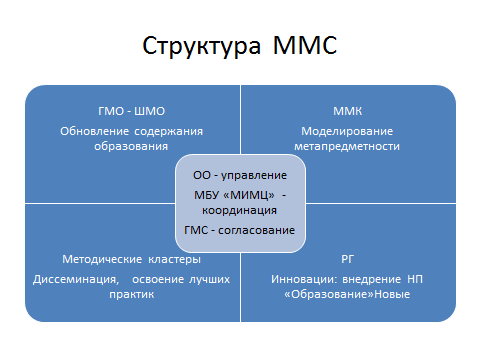 Основным структурным компонентом в системе ММС являются городские методические объединения, т.к. они прямым образом взаимодействуют с каждым сотрудником непосредственно или опосредованно через систему школьных методических объединений.В  рамках городских методических объединений решались задачи предметного содержания, осуществлялись основные потоки информации и профессиональное взаимодействие.  Таб.4Состав ГМО в 2019 – 2020 у.г.Основное содержание деятельности ГМО – работа с содержанием образования – актуализировалась с учетом введения новых предметных концепций. В данном направлении была начата работа городских целевых групп, подготовлены методические рекомендации по утвержденным концепциям. Особым образом следует отметить содержание и качество работы по внедрению новых предметных концепций ГМО учителей ИЗО (рук. Колосова О.В), ГМО учителей музыки (рук. Иващено Л.Ф.), ГМО учителей технологии (Стецюк Л.А.), ГМО учителей математики (Носач Е.А.), ГМО учителей истории и обществознания (Кайрыш Ю.М.).Но, при этом, необходима дальнейшая коллективная работа по данному направлению: разработка муниципальной и школьных дорожных карт по реализации концепций; моделирование мест презентации нового опыта; его обобщения. Анализ результатов деятельности ГМО свидетельствует о высокой профессиональной продуктивности большой части педагогов как в образовательной, так и в методической деятельности. Стоит отметить высокую эффективность деятельности таких педагогов, как: Таб.5Обновление содержания образования требует активного обновления профессиональных компетенций, в первую очередь, в формате прохождения курсов повышения квалификации (далее – ПК). В целях повышения эффективности  процесса ПК,  на уровне муниципалитета разработана инструкция о правилах формирования заявки на ПК с учетом мотивов выбора. Как показывает статистика, основаниями для выбора КП (данные 2 п/г 2019 -2020 у.г.), курсов ПК являются 1)данные мониторинга  профессиональных дефицитов,2) производственная  необходимость с учетом программы развития образовательного учреждения.Таб.6Полученные данные могут свидетельствовать о формировании практики мониторинга профессиональных затруднений педагогов, что является положительным эффектом методической работы.Кроме того, формируется практика  презентации результатов повышения квалификации как одна из норм   деятельности ГМО. Мониторинг реализации данной нормы показывает: из общего количества посещенных курсов ПК (97 на момент мониторинга) презентован результат по 34 курсам (48,5%). Формами презентации являются: сообщения на заседаниях ГМО (38%); публикация на сайтах (8,6%); апробация в ходе реализации дистанционного обучения учащихся (8,6%); апробация на пришкольных площадках (5,7%); презентация в рамках муниципальных конференций (5,7%); презентация в рамках Открытых лекций (5,75); в рамках конкурса «Учитель года» (2,9%).Очевидно, что практика презентации результатов применения компетенций, приобретенных  в рамках ПК, требует дальнейшего развития как по количеству включенных, так и по формам ее реализации. Обобщая результативность деятельности ГМО учителей города, можно отметить системность работы ГМО учителей математики, ИЗО, музыки, истории и обществознания, технологии. Для повышения эффективности деятельности ГМО необходимо:Ставить конкретную, актуальную на данный период цель деятельности ГМО;Структурировать задачи, разворачивая  в них главную цель; соотносить направления деятельности и содержание заседаний с поставленными задачами; с учетом выявленных проблем в ходе анализа;Усилить внимание на работу с непосредственным содержание предмета; качества его оценки со стороны внешних экспертов (ВПР, ОГЭ, ЕГЭ); анализ динамики образовательных результатов, как предметных, так и метапредметных; углублять и систематизировать технологичность преподавания предмета; Дифференцировать методическую деятельность с кадрами, выделяя категорию молодых специалистов и выстраивать для них методический маршрут;Выбирать темы самообразования, направленные на решение актуальных задач развития, устранения профессиональных дефицитов;Разработать пакет сценариев предъявления результатов самообразования; результатов повышения квалификации; практиковать технологию Портфолио, ИОП, другие прогрессивные технологии организации методической работы, включая цифровые; Обратить внимание на развитие компетенций и мониторинг результатов работы с детьми категории ОВЗ, ОД; Учитывать при анализе результаты образовательной деятельности учащихся, как урочной, так и неурочной;Разработать систему мер мотивации и поощрения членов методического объединения.Примечание: анализ деятельности ГМО см. в приложении 3.К вновь образованным методическим компонентам в структуре городской методической работы следует отнести Рабочие группы по реализации  Национального проекта «Образование» на уровне образовательных учреждений и муниципальной системы образования.  По каждому из направлений разработаны «Дорожные карты», определены кураторы.Центральное место в деятельности городской методической службы и учреждения в целом является исполнение задач Резолюции, обеспечивающих реализацию проекта «Цифровая образовательная среда», а именно: «Обеспечить активное внедрение цифровых ресурсов в образовательный процесс, определить способы их эффективного использования всеми участниками образовательного процесса».Задача освоения ИКТ-технологий и внедрения их в образовательный процесс с разной степенью успешности решается на протяжении ряда лет. С запуском национального проекта «Образование» направление «Цифровизация» стало одним из ключевых. Согласно муниципальной «Дорожной карты», по данному направлению была создана  муниципальная рабочая группа. Целью деятельности данного направления являлось обеспечение активного внедрения цифровых ресурсов в образовательный процесс, определение способов их эффективного использования всеми участниками образовательного процесса как  одно из решений августовского педагогического совета 2019 года.Как следует из анализа (полный текст в приложении №1.5), в  рамках проекта «Цифровая образовательная среда» (ЦОС) национального проекта «Образование» на уровне региона издан приказ МО КК за № 500-11-05 от 30.09.2019 г. с утвержденным перечнем образовательных учреждений, в которых будет внедрена целевая модель цифровой образовательной среды в 2020-2022 годах. От г. Лесосибирска в этом перечне:МБОУ «СОШ №6», МБОУ «Лицей» - на 2020 год,МБОУ «СОШ №9», МБОУ «СОШ №4», ЛКК - 2021 год,МБОУ «СОШ №2», МБОУ «СОШ №8» - 2022 год.24.09.2019 г. за №75-11252 в муниципалитеты края отправлено письмо «О подключении СЗО к Интернету». От г. Лесосибирск в этом списке: МБОУ «СОШ №1»,  МБОУ «СОШ №2»,  МБОУ «СОШ №4»,  МБОУ «СОШ №8»,  МБОУ «ООШ №5»,  КГБОУ «Лесосибирская школа».В декабре 2019 года во все эти учреждения проведен высокоскоростной Интернет. Проблемы с контентной фильтрацией к концу 2019-2020 учебного года до конца еще не решены. Образовательные учреждения города самостоятельно связываются с «Ростелеком» по возможности использования каждого ресурса.На заседаниях рабочих групп знакомились с  НПБ по проекту, рассматривали вопросы, связанные с цифровой трансформацией образования, использованием  ресурсов  образовательных платформ, сервисов для педагога по данному направлению, педагоги делали заявки методическим площадкам, связанным с направлением «ЦОС» (МК, ММК), на решение методических и технических проблем по направлению. Более детально эти направления рассматривались в рамках методических кластеров «Эффективный урок. Использование цифровых инструментов в деятельности учителя» и «Цифровая образовательная среда как место формирования метапредметности» и муниципальной методической кафедры «Цифровизация образовательного процесса».За прошедший учебный год использование цифровых образовательных ресурсов во всех направлениях образования повысилось. Педагоги города активно используют цифровые образовательные ресурсы не только при организации своей педагогической деятельности с учащимися. В сети предлагается очень много ресурсов для внедрения и использования их в образовательном процессе, для прохождения курсов повышения квалификации, для участия в различных конкурсных мероприятиях, как для учащихся, так и для педагогов.По данному направлению в ноябре 2019 года стартовал новый Всероссийский образовательный проект «Урок цифры», который предоставляет возможность получить знания от ведущих технологических компаний: фирмы 1С, Яндекс, Лаборатории Касперского, Майл.ру групп, Академии искусственного интеллекта благотворительного фонда Сбербанка. Мероприятие адресовано учащимся 1-11 классов и направлено на развитие ключевых компетенций цифровой экономики у школьников, а также на раннюю профориентацию в сфере информационных технологий. Принимали участие в данном проекте 85 субъектов РФ+50 русскоязычных стран.  Педагоги, учителя и родители из школ (МБОУ «СОШ №2», МБОУ «ООШ №5», МБОУ «СОШ №6», МБОУ «СОШ №8», МБОУ «СОШ №9», МБОУ «Гимназия», МБОУ «Лицей») города зарегистрировались на данном сервисе (2486 уч-ся). Учащимся предлагали теоретический материал + большое количество логических заданий + ранняя профориентация по направлениям IT-технологий. Любой желающий мог зайти на сервис и скачать материалы пройденных мероприятий проекта.В городе организованы места для обучения педагогов и для презентации педагогами своих результатов. В этом учебном году на августовском педсовете педагоги представили свои практики использования цифровых ресурсов. 5 педагогов (МБОУ «СОШ №1» - 2 чел., МБОУ «СОШ №9» - 2 чел., МБОУ «Гимназия» - 1 чел.) представили опыт использования различных платформ, «ЯКласс» в том числе. МБОУ «Лицей», МБОУ «ООШ №5» представили Модели цифровой образовательной среды в своих образовательных учреждениях, планы на учебный год по направлению «Цифровая образовательная среда».По результатам работы Августовского педсовета педагоги с лучшими практиками возглавили методические площадки по направлению ЦОС (это методические кластеры: «Эффективный урок. Использование цифровых инструментов в деятельности учителя» СОШ 1; «Цифровая образовательная среда как место формирования метапредметности» Гимназия; ММК «Цифровизация образовательного процесса» СОШ 4). В течение учебного года в рамках этих площадок педагоги обучались навыкам использования новых платформ, сред, учились создавать новые программные продукты. В рамках городских педагогических чтений некоторые педагоги презентовали результаты обучения на этих площадках. В октябре 2019 года прошли апробацию «ЯКласс» 69 педагогов от города Лесосибирска: Таб. 7В каждой школе есть педагоги, использующие эту и другие платформы в образовательной и во внеклассной деятельности. После прохождения апробации большее количество педагогов и учащихся было зарегистрировано на данной платформе. Некоторые результаты работы были представлены уже в рамках Форума ИКТ, который проходил в ноябре 2019 года.Важным фактором в реализации проекта является техническая составляющая. На   конец учебного года скорость интернета в ОУ составляет: 2 ОУ (22%) более 100 Мбит/c (МБОУ «СОШ №8», МБОУ «Лицей»)6 ОУ(67%) 51-100 Мбит/с1 ОУ (11%) 26-50 Мбит/с (МБОУ «СОШ №6»)В семи ОУ имеются в наличии 33 wi-fi точек (из них 10 - МБОУ «СОШ №4», 8 - МБОУ «Лицей»)194 кабинета, оснащены камерами (52 - МБОУ «СОШ №9», 45 - МБОУ «Лицей», 41 - МБОУ «СОШ №4»)270 кабинетов оснащены проекторами65 кабинетов с камерой и микрофонами (40 - МБОУ «Лицей», 16 - МБОУ «СОШ №2», 9 - МБОУ «ООШ №5»)5 ОУ имеют сервер (МБОУ «СОШ №1», МБОУ «СОШ №2», МБОУ «СОШ №4», МБОУ «СОШ №9», МБОУ «Лицей»)В 9 ОУ – есть  IT специалист, обеспечивающий работу оборудования.7783 учащихся прошли дистанционное обучение с использованием платформ:Самой используемой платформой для педагогов города оказалась интерактивная образовательная онлайн-платформа Учи.ру, далее по популярности для наших школ идут Российская электронная школа, Фоксфорд (онлайн-платформа образовательных ресурсов), Якласс (цифровой образовательный ресурс для школ с множеством заданий и тестов). Популярность этих ресурсов обусловлена наличием множества образовательных ресурсов (уроки, олимпиады, другие конкурсы) и тем, что зарегистрировавшись на бесплатном контенте, можно получить полный набор возможностей.С 2019-2020 учебного года в школах начались закупки ЭФУ. Педагоги города активно используют цифровые образовательные ресурсы при организации своей педагогической деятельности. Для всех педагогов доступно использование цифровых форм организации образовательной деятельности. На сегодня в городе 3 педагога (СОШ №№1, 9)  используют в образовательном процессе подходы BYOD (использование смартфона, планшета, айфона на уроках (свое оборудование с собой)), за счет чего возможна оптимизация расходов учреждений на внедрение новых цифровых технологий.Все эти результаты демонстрируют, что в рамках цифровой трансформации системы образования города уже идет  процесс повышения квалификации педагогов, что, в свою очередь показывает, что в городе есть ядро компетентных кадров.	Методической площадкой предъявления профессионального опыта по данному направлению является ежегодный  городской  «Форум ИКТ – технологий». Анализ количественных данных свидетельствует: в работе форума приняли участие 20 педагогов, что составляет 4,2%% от общего состава педагогов города, что, конечно, является крайне низким показателем. Сравнительный анализ результатов участия в IV Форуме ИКТ за два года свидетельствует о практически отсутствующей положительной динамике.По направлениям (таб. 8):В рамках форума педагоги продемонстрировали свою готовность организовать деятельность в новых условиях: умение использовать современные технологии, включая технологии дополненной реальности, умения использовать QR-коды, педагоги продемонстрировали внедрение различных платформ в ученый процесс (Яндекс Учебник, ЯКласс, «Российская электронная школа», Учи.ру, Лекта и т.д.),Экспертами особо были отмечены 20 работ: •	Кушнаревой Александры Николаевны, воспитателя МБДОУ «ДОУ №1»•	Пустоваровой Надежды Владимировны, воспитателя МБДОУ «ДОУ №10»•	Каширской Елены Анатольевны, воспитателя МБДОУ «ДОУ №34»•	Моисеенко Светлана Петровна, воспитателя МБДОУ «ДОУ №41»•	Сидоровой Дарьи Геннадьевны, воспитателя МБДОУ «ДОУ №42»•	Веденского Антона Сергеевича, педагога-организатора МБОУ «Лицей»•	Комаровой Инны Анатольевны и Вавиловой Евгении Вазыховны, учителей МБОУ «Лицей»•	Оленицкой Алёны Анатольевны, учителя МБОУ «СОШ №9»•	Кузнецовой Людмилы Викторовны, учителя МБОУ «СОШ №9»•	Красильниковой Ольги Владимировны, учителя МБОУ «СОШ №2»•	Верхотуровой Оксаны Викторовны, учителя МБОУ «Лицей»•	Филипповой Натальи Викторовны и Верхотуровой Оксаны Викторовны, учителей МБОУ «Лицей»•	Климась Людмилы Владимировны, учителя МБОУ «Лицей»•	Цыгановой Валерии Сергеевны и  Хадаевой Елизаветы Витальевны, учителей МБОУ «СОШ №1»•	Лапеткиной Екатерины Вячеславовны и Болотовой Жанны Александровны, учителей МБОУ «СОШ №1»•	Кайзер Елены Николаевны, учителя МБОУ «Гимназия»•	Конных Ольги Юрьевны, учителя МБОУ «СОШ №4»•	Эйснер Олеси Владимировны и Эйснер Марии Александровны, учителей МБОУ «Лицей»•	Кайрыш Юлии Михайловны, учителя МБОУ «Лицей»•	Немковой Марины Владимировны, учителя МБОУ «СОШ №6»Показатели участия образовательных учреждений:                                        таб.9Как видно из таблицы, самое активное участие  приняли педагоги МБОУ «Лицей».  При этом стоит отметить последовательность Лицея в данном направлении: как видно из диаграммы, в предыдущем году они также были самыми активными участниками.Рис.3Динамика участия ОУ в «Форуме ИКТ – технологий»  за последние два годаДанные об участии в Форуме ИКТ – технологий в разрезе ГМО                 таб.10Данные свидетельствуют о  достаточно низкой активности или полном  отсутствии практик для предъявления профессиональному сообществу большинства методических сообществ. Т.О., обращаясь к пунктам  резолюции по данному направлению, стоит отметить реализацию таких  составляющих задачи, как:1.1.	Проведена  ревизия имеющихся МТ ресурсов в части оснащения процесса цифровизации,  организовано сопровождение процесса улучшения МТБ (интернет, оснащение мест, программное обеспечение, др); 1.2.	Обеспечена возможность  профессиональной переподготовки руководителей и повышение квалификации работников, привлекаемых к осуществлению образовательной деятельности в части владения цифровыми технологиями; 1.3.	Организовано сопровождение процесса модернизации цифровой образовательной среды;1.4. Формируется практика  мониторинга и контроля по внедрению  в основные образовательные программы современных цифровых технологий.Сопоставляя поставленные задачи  и уровень  их решения, можно сделать вывод об удовлетворительном  результате. При этом, учитывая активное развитие данной сферы, влияние процессов цифровизации на все области жизнедеятельности человека, актуализированные в связи с пандемией, стоит отметить имеющиеся  пробелы и проблемы в данном направлении.Основные из них:- отсутствие целостной образовательной информационно – коммуникационной среды в ОУ;- разрозненность средств, методов,  технологий организации дистанционного   обучения;- широкий разброс уровня готовности педагогов  к использованию ИКТ –технологий;- отсутствие практики сопровождения  классных коллективов, работы с родителями в условиях дистанционного обучения;- реализация воспитательного компонента средствами ИКТ – технологий;- состояние материально – технической базы, инфраструктурная составляющая реализации ДО;- наличие механизмов обратной связи, оценки образовательных результатов;- специфика методической работы в  условиях цифровизации;- аудит компетентностей педагога в части владения ИКТ – технологиями;-др.Решение указанных проблем должно стать предметом усиленного внимания в рамках ММС, работы МБУ «МИМЦ» в целом.Не менее значимым направлением городской методической службы является реализация задач Резолюции, связанных с профессиональным развитием педагогических кадров, а именно: пункт  2 Резолюции    «Обеспечить  готовность педагогических коллективов  к профессиональной деятельности в рамках «Профессионального стандарта педагога»:Деятельность в данном направлении актуализирована реализацией  подпроекта «Учитель будущего», где главным содержательным смыслом является внедрение национальной системы профессионального роста педагогических работников.Основное назначение проекта  понимается как  создание условий  для изменения/ обновления  практики работы учителей в соответствии с НСУР. Необходимость изменения практики продиктована изменениями как  в понимании образовательных результатов  (предметные, метапредметные, личностные), так и в изменениях способов их достижения (интерактивные, цифровые технологии, электронное, дистанционное обучение, др). 	Т.О.,  содержание методической работы  по профессиональному развитию должно обеспечить  готовность педагогического корпуса работать в условиях новой реальности – Цифровизация, Формирование навыков XXI века, Трансформация функций учителя, Мотивация участников образовательного процесса.Анализ деятельности рабочих групп по реализации проекта «Учитель будущего» в рамках городского методического совета    позволил выявить как положительные тенденции в понимании актуальных задач, так и дефициты. На входе в проект был проведен мониторинг Дорожных карт ОУ по значимым индикаторам организации методической работы с кадрами (рис.4).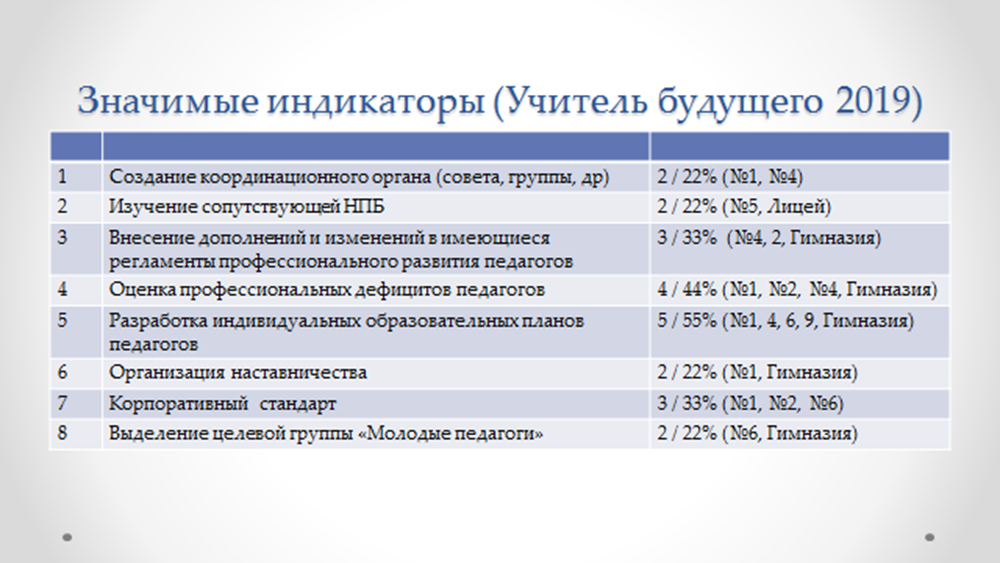 Исходя из табличных данных, на период входа в проект относительно положительный показатель отмечен по параметру №4, №5.  Что касается остальных параметров, показатель достаточно низкий. Особенного внимания требует  ситуация с наставничеством, выделением группы «молодых специалистов». Следует учесть, что на уровне городской методической службы этим направлениям уделяется должное внимание.Данные перспективного планирования деятельности образовательных учреждений на 2020 год свидетельствуют: (рис.5)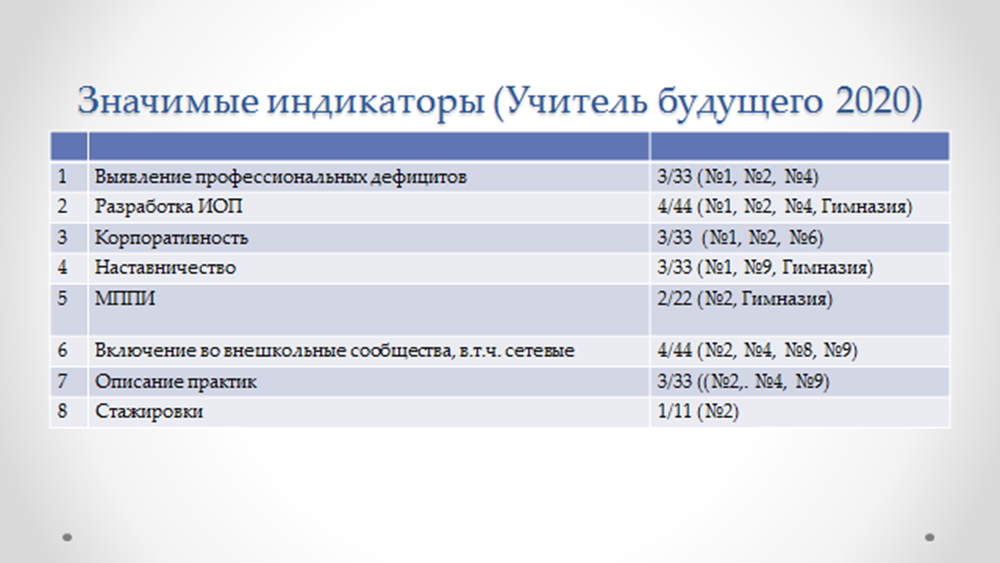 Относительно положительная ситуация по направлениям №2, №6; большой разброс направлений по образовательным учреждениям.  Как системно и логично выстроенную методическую работу по реализации проекта «Учитель будущего» можно отметить в МБОУ «СОШ №2», «СОШ №1», относительно – «СОШ №4», Гимназия.По итогам анализа проведено  заседание городской рабочей группы, даны рекомендации упорядочить систему действий с учетом позиций:Вход в профессию (сопровождение молодых педагогов до 3-х лет)Персонифицированное профессиональное развитие (до 35 лет)«Новое» педагогическое образование (работа со стажистами)Система оценки  профессиональных компетентностей.Данные позиции удерживались при формировании модели муниципальной методической службы на текущий у.г.  	На  этапе вхождения в профессию молодых педагогов организовано методическое пространство в формате:- «Школа молодого педагога»: проведена Педагогическая гостиная «Дерзни стать учителем!»; психолого –педагогический практикум «Основы конструктивного общения»; -«Молодежные профессиональные педагогические игры»: приняли участие 52 педагога, из них педагогов школ – 35 человек, а именно:Таб. 11- создана электронная база молодых специалистов и закрепленных наставников;-  В рамках сотрудничества с филиалом международной школы английского языка «О,кей» проведен семинар – практикум для начинающих учителей английского языка. Для молодых специалистов первого года работы проведен психолого – педагогический семинар «Основы конструктивного взаимодействия педагога с субъектами образовательного процесса», направленного на повышение адаптивных ресурсов молодых педагогов на этапе вхождения в профессиональную деятельность. Кроме того, молодые педагоги приняли активное участие  в конкурсных мероприятиях «Учитель  года 2020» в качестве фокус – группы, что также является хорошей образовательной практикой.На период анализа в структуре педагогических кадров молодых педагогов 7,6% (из них учителей 7,1%), что выше показателей по региону и федерации. Первоочередная задача работы по направлению «Молодые специалисты» - актуализация методического сопровождения на уровне образовательных учреждений.  Как показывает анализ, приоритетность работы  с молодыми специалистами выделена в МБОУ «СОШ №6», Гимназия, №1, №9; наставничество как технология нуждается в  обновлении и нормативном закреплении; отсутствует или недостаточна преемственность в сохранении и трансформации  в навык приобретенных компетенций в рамках муниципальных мероприятий.По итогам профессиональной и   общественно – социальной деятельности молодой специалист  - педагог – психолог МБОУ «СОШ №4» Шарабрина Х.А. номинирован на получение премии главы города. Это очередная кандидатура  в конкурсной номинации «За  высокие достижения в общественной и профессиональной деятельности» от молодых педагогов города.Таб.12Т.О., задача, изложенная в резолюции: «Усилить методическую составляющую по сопровождению молодых специалистов, разработать и реализовать программы наставничества; способствовать включению молодых специалистов в  систему городских методических мероприятий (Методические школы, профессиональные сообщества, МППИ, конкурсы профессионального мастерства, курсы ПК, др.)» нашла свое решение в организации методической работы. Дальнейшие шаги развития в данном направлении:1. Расширить пространство реализации профессиональных компетенций (организация мест интерактивной, проектной, социально ориентированной деятельности);2. Усовершенствовать систему наставничества, практиковать систему взаимо наставничества, обратного наставничества; использовать кураторскую методику;3. Разработать систему мер поощрения и мотивации молодых специалистов.Следующий тезис резолюции – «Актуализировать  профессиональные знания, умения, навыки и компетенций педагогических работников через участие    в различных форматах методических мероприятий разного уровня (конференции, профессиональные сообщества, стажировки,  публикации,  сетевые сообщества, др.)» реализован в различных формах методической работы,  логически взаимосвязанных. Особое внимание уделялось созданию условий для профессионального самовыражения педагогов в стадии профессионального становления. Элементы персонифицированного профессионального  развития охватывают педагогов в диапазоне до 35 лет, опираются на систему результатов профессиональной деятельности. Их представительство   составляет 22,7%  от общего количества педагогических работников (18,9% от состава учителей).   Обучение  в муниципальной «Школе резерва управленческих кадров», участие  в профессиональных конкурсах, методических и образовательных мероприятий позволило сформировать   состав лидеров, готовых принять делегированную им ответственность: н-р, Матвеева А.Н,   Козлова О.М., Аминаева Н.В.  – руководители метапредметных кафедр; Серебряков И.П. – руководитель методического кластера; Черноброва О.С. – руководитель пункта проведения ЕГЭ; Гаврик М.А. – муниципальный супервизор по направлению «Функциональные грамотности»,   др.Данное направление требует дальнейшего развития и структурирования как на уровне образовательных учреждений, так и на уровне муниципальной методической службы. Самой многочисленной группой в структуре педагогических кадров является группа «стажистов»: 69,6% от общего состава педкадров. В  целях методической поддержки и сопровождения для решения задач предметного содержания сформированы городские методические объединения; для совершенствования компетенций в области метапредметности сформированы «Муниципальные метапредметные кафедры»:Таб.13Обобщение и диссеминация практики осуществляется в рамках «Муниципальных методических кластеров».Таб.14.Деятельность муниципальных методических кафедр является продуктивным ресурсом в системе муниципального образования. В рамках работы кластеров осуществляется не только обобщение и презентация профессионального опыта, но и его освоение (стажировки) и предъявление результатов его освоения. Из анализа результатов деятельности МК «Формирование математической грамотности учащихся» (руководители  Иванова Н.А., Падалко И.А.) следует: полный цикл программы МК завершили 19 педагогов из 23 заявленных (83%). Все 19 педагогов прошли стажировку; по итогам деятельности МК  созданы методические продукты:Создан веб-квест по математике для учащихся 5-6 классов НАЦИОНАЛЬНЫЙ ПАРК «КРАСНОЯРСКИЕ СТОЛБЫ» (https://sites.google.com/view/mathgram-lesosibirsk).В создании  веб-квеста принимали участие:1. Падалко Ирина Александровна, учитель математики высшей категории,  МБОУ «СОШ № 9».2. Иванова Наталья Викторовна, учитель математики высшей категории,  МБОУ «СОШ № 9».3. Фирер Анна Владимировна, кандидат педагогических наук, ст. преподаватель кафедры ВМИ и ЕЛПИ - филиала СФУ.4. Сидоров Виктор, студент 2 курса ЛПИ - филиала СФУ.5. Мелешко Екатерина, студент 2 курса ЛПИ - филиала СФУ.Задания веб-квеста разработаны на основе  Официального сайта национального парка https://www.zapovednik-stolby.ru/about/  и интернет-ресурсов и ориентированы на формирование математической грамотности учащихся.Анализ итогов деятельности методического кластера «Эффективный урок. Использование цифровых инструментов в деятельности учителя» (руководители Кочнева И.А., Куданкина М.И) свидетельствует также о высоком уровне эффективности: количество педагогов, познакомившихся с инновационным опытом МК  - 21; количество педагогов, освоивших инновацию МК (стажировка) – 6. Основными направлениями деятельности данного МК являлись:Цифровая образовательная платформа «ЯКласс» (13 ноября 2019г).Сайт учителя: возможности и перспективы (09 декабря 2019г).Google – сервисы в образовательном процессе (27 января 2020г).Современные цифровые – образовательные платформы (10 марта 2020г).По итогам участия в методическом кластере Марцинковская Е.М. и Полудинцева Т.В. представили свой опыт по разработке и организации веб-квеста «ВОВ в истории моей семьи» на Мартовских педагогических чтениях, а также состоялась публикация данной практики в городском методическом сборнике и атласе образовательных практик.Гоголева О.Р. и Хакимова А.А. представили методические разработки веб-квестов на стажировочной площадке методического кластера.Гоголева О.Р. и Куданкина М.И. представили свой опыт по использованию Google – сервисов в Атласе образовательных практик.В результате работы МК педагоги смогли представить свой опыт в рамках стажировочной площадки, через публикации в городском методическом сборнике и в Атласе образовательных практик. Методический кластер «Развитие функциональной читательской грамотности у младших школьников»2019-2020 учебный год (руководитель Рулина А.Ф.) продолжил деятельность, начатую в 2018 -2019 у.г : совершенствования профессионального мастерства педагогов по формированию функциональной читательской грамотности обучающихся. В начале деятельности методического кластера  (МК) было заявлено 13 членов. В течение функционирования кластера с октября 2019г. по апрель 2020 г. количественный состав не изменился.   На сегодняшний день количество членов методического кластера – 13 педагогов. Деятельность методического кластера    проходила согласно целевой программе «Развитие функциональной читательской грамотности у младших школьников» (октябрь 2019 – апрель 2020 гг).Реализация программы осуществлялась комплексно и включала работу по нескольким содержательным взаимосвязанным модулям: организация  читательского пространства, уровни и оценка читательской грамотности, технологии, эффективные методики и приемы формирования читательской грамотности у младших школьников.Члены методического кластера приняли участие в городских методических мероприятиях, т.к.- городские педагогические чтения Таб.15- городской педагогический фестиваль,  Преимущественный состав кластера занимал активную позицию: 10 педагогов прошли стажировку:  освоили способы формирования читательской грамотности младших школьников и способы оценки уровня сформированности читательской грамотности. У  данных учителей  сформированы умения по составлению системы учебных заданий, направленных на формирование основных групп читательских умений, проектирования педагогических ситуаций, направленных на развитие читательской грамотности младших школьников. 4 педагога познакомились с инновационным опытом методического кластера. Для них было организовано методическое сопровождение, учителя активно вовлекались во все проводимые мероприятия в рамках кластера. Показателем эффективности является способность к осмыслению практического опыта , его обобщения в формате публикации.Таб.16По итогам деятельности методического кластера создан методический продукт - электронный сборник методических материалов.Электронный сборник включает в себя методические разработки участников городского методического кластера «Формирование функциональной читательской грамотности у младших школьников».В данный сборник включены методические материалы, которые могут быть использованы учителями начальных классов  в образовательной  деятельности. Из анализа МК следует:Методический кластер «Развитие функциональной читательской грамотности у младших школьников» по характеру носило, как в предыдущем учебном году, обучающе-поисковое направление.  Так как количественный и качественный состав методического кластера изменился: ушли опытные педагоги,  и кластер пополнился молодыми учителями, к рассмотрению некоторых вопросов пришлось вернуться вновь. Поэтому нужно было подвести начинающих педагогов  к формированию навыков по составлению заданий на развитие у учащихся функциональной грамотности,  дать полную информацию о международных оценочных организациях, определить уровень понимания, значения и практической реализации формирования и развития функциональной грамотности на уроках, донести цели, задачи международных оценочных организаций.Деятельность муниципального методического кластера  показала, что учителя, особенно молодые, не в полной мере  владеют аналитическими данными, предметными компетенциями, плохо ознакомлены с заданиями на формирование функциональной грамотности и характере организации учебно-воспитательного процесса в данном направлении.Участие в работе методического кластера позволила педагогам значительно повысить знания и умения в формировании у младших школьников читательской грамотности.  Педагоги показали умение работать в сотрудничестве, оценивать результат своей работы, были внимательны к выступлениям друг друга, имели и представляли своё видение и мнение по данному вопросу.В 2019-2020 учебном году в деятельность кластера были привлечены родители учеников. При проведении совместного круглого стола, родители активно обсуждали вопрос:  о важной роли в формировании читательской грамотности детей домашнего чтения, как стать родителями читающего ребенка.У каждого участника  методического кластера были свои проблемы по формированию ЧГ, вопросы, ответы на которые получили в процессе своей работы над данным направлением, а также участвуя в семинарах, мастер-классах, тренингах, в процессе наблюдения и рефлексии.Рефлексия деятельности методического кластера показала, что материалы  были доступны, понятны и разнообразны. Работа, действительно, была очень насыщенной, т.к. имела цель «погружения» в вопросы и поисков их решений по формированию читательской грамотности у младших школьников. В рефлексии учителями была отмечена практическая направленность всех мероприятий, где были бы показаны не только методы, приемы по формированию функциональной грамотности детей, но и внеурочная деятельность с обучающимися и их родителями.Т.О., деятельность кластера можно рассматривать как эффективную форму повышения квалификации ресурсами муниципального профессионального сообщества.Методический  кластер «Цифровая образовательная среда как место формирования метапредметности» (руководители Сидорова Е.Н., Яскевич Г.В.)  работал над реализацией методической задачи, заявленной в названии кластера. Результатом работы стали методические разработки,  которые были представлены в форме мастер – классов в рамках педагогических чтений. В работе методического кластера приняли участие 17 педагогов города. Учитываю актуальность практики, деятельность методического кластера необходимо продолжить в следующем учебном году.Кроме работы методических кластеров, проблема формирования функциональной грамотности решалась в рамках деятельности ММК «Формирование естественно-научной грамотности» под руководством преподавателя ЛПИфСФУ  Ефиц О.А.Деятельность профессиональных сообществ является мощным ресурсом профессионального развития и обновления профессиональных компетенций. Показателем эффективности является признание  Региональными инновационными площадками ММК ««Формирование гибких компетенций и культуры здоровья» (руководители Олейников Е.В., Зимарева Н.С., ООШ №5), продолжает работу в режиме РИП методический кластер «Система поддержки в условиях самоопределения и профессиональной ориентации учащихся в соответствии их психофизическим особенностям» (руководитель Назмутдинова Э.Т.МБОУ «СОШ №6»).Более детальный анализ ММК, методических кластеров Приложение 4,5.Одним из форматов обобщения и предъявления профессионального мастерства является конкурсное движение. В системе образования сложилась традиция  рамках  муниципального  этапа Всероссийского конкурса  «Учитель года – 2020» проводить как отборочный этап командный конкурс профессионального мастерства «Учитель XXI», ставший одним из значимых и эмоционально окрашенных профессиональных событий.В сезоне данного учебного года участие приняли команды  СОШ №1,2,4,6.9,Лицей, Гимназия, ООШ №5. Командными испытаниями  были определены задания, актуальные по содержанию профессиональной деятельности на данный момент: методическая визитка (презентация команды как носителя  общей методической проблемы); образовательный проект; пресс  - конференция (разворачивание методических тезисов, заявленных в методической визитке); групповое  решение методического кейса. Как показывают результаты конкурсных испытаний, наибольшую трудность вызвали задания «Пресс – конференция»: недостаточная аргументация цели выбора  данного методического направления в контексте ООП ОУ,  размытость средств,   понимания результата с позиций ФГОС; «методический кейс»  - малый арсенал психолого – педагогических техник, недооценка возможностей саморазвития и влияния социума. По итогам, лидерами командного конкурса стали команды: 1 место – МБОУ «СОШ №6», 2 место – Лицей, № - место – МБОУ «СОШ №4». В динамике за три года результаты отражены в таблице: Таб17Победителем муниципального этапа конкурса профессионального мастерства стал Богданов Е.В., учитель физической культуры. Он и следующий по рейтингу участник – Жданова Н.С., учитель истории и обществознания МБОУ «СОШ №4» приняли участие в краевом конкурсе «Учитель года Красноярского края – 2020» -   одном из важнейших событий в педагогической среде.  Несмотря на особую ситуацию, связанную с пандемией, конкурс состоялся в полном объеме, но с одной особенностью: он был организован в дистанционном формате, что еще в большей степени усложнило  конкурсные испытания. На первом (отборочном) этапе участие приняли более 70 педагогов из разных территорий края. Участники презентовали себя как специалистов в задании «Визитка», в режиме on-line  под пристальным наблюдением экспертов выполнили «Индивидуальное компетентностное испытание»,  задание «Решение педагогической ситуации», а также представили фрагменты своего уникального опыта «Просто – о сложном». По итогам данного этапа оба педагога вошли в финальную двадцатку.Не менее насыщенным и сложным являлся второй этап. Здесь участникам уже нужно было не только представить свой опыт, но и продемонстрировать его на практике. Второй этап (финал) включал в себя конкурсные испытания «Методическое объединение» (видеозапись), «Учебное занятие с учащимися» (в дистанционном режиме), «Внеурочное мероприятие с учащимися» (в дистанционном режиме), «Мастер – класс для педагогов» (в режиме скайп – конференции), «Дискуссия» (в режиме скайп – конференции). Экспертам были предъявлены применяемые педагогические технологии, организация и проведение учебных, внеурочных  занятий на различных on-line платформах, культура и практика участия в дискуссии и передаче своего профессионального опыта в дистанционном режиме. По итогам финальных испытаний Евгений Викторович Богданов, учитель физической культуры МБОУ «СОШ №2», признан победителем конкурса профессионального мастерства «Учитель года Красноярского края -2020». Это вторая победа в конкурсе подобного уровня с интервалом в пять лет.Помимо конкурса «Учитель года», команды школ приняли участие в федеральном  командном он-лайн конкурсе «Учитель будущего»,  организованном  президентской платформой "Россия - страна возможностей" профессионального конкурса "Учитель будущего" (далее - Платформа, Конкурс). Конкурс является одним из флагманских проектов Платформы, на базе которой в настоящее время  уже реализуется 22 значимых для системы российского образования проекта, в том числе конкурсы "Лидеры России", "Мой первый бизнес", "Цифровой прорыв", олимпиада "Я - профессионал" и другие.Конкурс представляет собой  первый масштабный федеральный проект для учительских команд, направленный на выявление лучших современных педагогических практик, инновационных подходов в образовании, а также на расширение возможностей самореализации педагогических кадров. Включение ОУ в участие в данном конкурсном движении – одна из методических задач на очередной учебный  год.Отмечая положительные результаты по данному направлению, стоит отметить тот факт, что образовательными учреждениями недостаточно используется ресурс участия в таких профессиональных конкурсах, как «Всероссийский конкурс педагогических работников «За нравственный подвиг учителя»», «Профессиональный конкурс на получение денежного поощрения лучшими учителями», «Краевой конкурс на денежное поощрение педагогов, успешно работающих с одарёнными детьми». Кроме того, перспективными для профессионального развития являются предложения благотворительны фондов, некоммерческих организаций («Рыбаков – фонд, Фоксфорд, и др).Т.О., задачами развития конкурсного движения являются:1. Создание базы профессиональных конкурсов, организуемых на постоянной основе2. Оперативное реагирование на вновь проводимые конкурсы3. Информирование потенциальных участников, мотивация их участия4.Организационно – методическое сопровождение  участников5. Стимулирование участников конкурсного движения6. Развитие практики конкурсного движения на всех уровнях: учитель, образовательное учреждение, муниципалитет, и далее.7. Использовать опыт конкурсантов – победителей в организационно – методической работы, поддерживать статус лидера в профессиональной деятельности.Не менее важным  направлением в организации методической работы является деятельность, связанная с обобщением профессионального опыта.Фиксация профессионального опыта в формате описания практик – одна из действенных форм методической работы. Формат подобной работы имеет несколько эффектов:Непосредственный:  распространение лучших практик;Опосредованный: анализ профессиональных приоритетов педагогов и ОУ в целом, уровень   и готовность к  аналитической деятельности, системность и качество организации и управления в каждом конкретном ОУ.  Организационным механизмом описания практик в 2019-2020 у.г. являлись публикация муниципального «Сборника лучших практик» и регионального Атласа образовательных практик (далее – РАОП).Принцип отбора для публикации в муниципальном «Сборнике лучших практик» опирался на рекомендации экспертов по итогам муниципальных конференций за предшествующий период. Кроме того, ОУ имели возможность дополнительной заявки практики    на основе предварительной экспертизы (таб).http://www.mimc.org.ru/doc/2020/МУНИЦИПАЛЬНЫЙ%20СБОРНИК%20лучших%20практик%202019-2020%20у%20г.pdfтаб.18Т.О., от общего количества рекомендованных и заявленных – 51   - опубликованы 31 практика (60,2%)Преобладающими направлениями по итогам публикации стали направления «Использование цифровых средств в урочной и внеурочной деятельности», « Модели инклюзивного образования», «Становление укладов жизни школ как факторов духовно-нравственного развития обучающихся и обновление практик воспитания» (таб.19)Публикация практик в муниципальном сборнике являлась также одной из составляющих в рамках подготовки к  публикации в Региональном Атласе образовательных практик (РАОП). Региональный атлас образовательных практик рассматривается как инструмент развития краевой системы образования и является одним из важнейших методических мероприятий, позволяющих соотнести эффективность практик муниципалитета с основными направлениями, выделенными в соответствии с важнейшими задачами федеральной и региональной образовательной политики.Для публикации в РАОП было заявлено  59 работ. Из них на этапе муниципальной экспертизы не рекомендованы к публикации 4 работы. По итогам региональной экспертизы по техническим причинам не рекомендованы к публикации 13 работ;  из них ОУ -12, ДОУ -1. Не включены в Атлас по причинам содержательного уровня ОУ -11, ДОУ -11. Т.О., всего от муниципалитета  опубликовано 24 работы.Сравнительный анализ по территориям свидетельствует о том, что  по количеству поданных заявок Лесосибирск занимает второе место (наряду с г. Зеленогорском), уступая г. Красноярску, по числу опубликованных находится на 3 месте.Общее качество публикации составляет 40,7 %, одним из наиболее низких в десятке лидеров.Анализ общих результатов по уровням:Начальный уровень – 16 практик (ОУ – 10, ДОУ -6)Продвинутый уровень – 6 (ОУ –3, ДОУ – 3)Высший – МИМЦ -1, ЦДО – 1Не включены в Атлас – 22 (ОУ – 11, ДОУ – 11).Качественный анализ результатов публикации свидетельствует:Наибольшее количество практик подготовлено  по направлениям  «Модели образовательных организаций и муниципальные модели инклюзивного образования» - 7 практик, из них опубликовано 4 (57%); «Построение образовательной среды для выявления и индивидуального сопровождения высокомотивированных школьников» - заявлено 7, опубликовано 4 (57); «Построение образовательной среды ДОО для достижения новых образовательных результатов» - заявлено 15, опубликовано  6 (40%); «Построение цифровой образовательной среды в образовательной организации» - 8 практик, опубликовано 3 (37,5).Самый низкий уровень эффективности отмечен по заявленным практикам направлений «Построение образовательной среды для физико-математического, естественно-научного, инженерно-технологического образования» - 2/0%, «Обновление содержания и технологий дополнительного образования» - 2/0%.Общая эффективность  составляет 44.8%, где эффективность ДОУ – 42,9%, ОУ – 37,3%.Анализ результатов по ОУ отражен в таб.2.  Наибольшее количество работ завялено МБОУ «СОШ №2» - 10 практик,  опубликовано 0. Основная причина – несоблюдение технических требований.Достаточно высокий уровень соответствия количества и качества продемонстрировали  МБОУ «СОШ №4» - заявлено 7, опубликовано 4 (57%), МБОУ «ООШ №5» - заявлено 5,из них  4 (80%) опубликованы. Менее 30% эффективности – МБОУ «Лицей» - 5 практик  заявленных, 1 опубликована (20%), МБОУ «СОШ №9» - 1 практика заявлена и отклонена (0%).Т.О., общие результаты по образовательным учреждениям:Эффективность (количество опубликованных практик от количества заявленных) – 38,2%;Отклонены по несоответствия содержания – 11 практик (29,7%);Отклонены по причине несоответствия техническим требованиям – 12 практик (32,4%).Выводы: Общие результаты по количеству заявленных и опубликованных практик от территории позволяет муниципалитету находиться в тройке лидеров;Эффективность публикаций позволяет находиться в 10 лидеров по региону;На уровне образовательных  учреждений  недостаточным образом выстроена   системная методическая работа с педагогами на понимание полезности фиксации своего практического опыта,  его обобщения  в  рамках аналитической культуры,  что подтверждают данные по отклоненным практикам из-за несоответствия требованиям по структуре и содержанию; Отсутствует  в должной мере управленческая составляющая, о чем свидетельствует высокий процент отсева по техническим требованиям;Отмечен удовлетворительный  уровень организации работы по публикации в РАОП  МБОУ «СОШ №4», «ООШ №5», МБУ «МИМЦ», ЦДОД.Направления дальнейшей работы по публикации в РАОП:Проанализировать итоги участия в публикации в  РАОП на всех уровнях;Использовать опыт описания лучших практик; организовать взаимодействие и обмен опытом с авторами лучших практик; В организации методической работы на всех уровнях использовать ресурс экспертных заключений в рамках РАОП; Обеспечить места предъявления и профессиональной экспертизы практик на этапе подготовки к заявке в РАОП;Рассматривать эффективность публикации практик в РАОП как один из показателей эффективности профессиональной деятельности в рамках ВСОКО.Таб.20Результаты публикации в РАОП /муниципалитетТаб.21Результаты публикации практик ОУНаряду с обобщением и предъявлением практик работы в формате публикаций, важным аспектом в организации деятельности ММС является организация мест презентации непосредственной профессиональной деятельности в форме учебного занятия. Такими городскими  методическими площадками являются «Методический марафон» и «Открытые лекции».«Методический марафон» является логическим продолжением деятельности профессиональных сообществ, в частности, «Методических кластеров», результатов прохождения курсов ПК, иной профессиональной деятельности, и включает в себя не только проведение учебного занятия, но и экспертную деятельность профессионального сообщества.Включенность ОУ в данное направление составляет (таб.22):                  рис.7       Методическая активность по предметным областям (таб.23):Т.о., ресурс методических площадок по презентации профессионального опыта в его основной форме – учебное занятие – наиболее активно использован МБУ «СОШ №6» (19%), «СОШ №9» (19%), Лицей (14%) от общего количества завяленных учебных занятий.  В рамках методической площадки «Открытое расписание» наибольшая доля участия принадлежит МБОУ «СОШ №2» (22%), «СОШ №9» (28,8%), Лицей (16,9%.) В содержательном плане занятия в рамках «Открытого расписания» носили преимущественно прикладной характер: решение задач, разбор проблемных, сложных заданий ЕГЭ, ОГЭ; сочинения и эссе. Продуктивность данного направления работы заключается в его  многоаспектности: это обмен опытом с коллегами,… непосредственная подготовка учащихся, собственно профессиональное  развитие. Стоит отметить профессиональную активность в этом направлении  отдельных педагогов: Падалко И.А., учитель математики МБОУ «СОШ №9» (17 ч), Гаврик М.А., учитель истории и обществознания МБОУ «СОШ №2» (4 ч), Босекова Ю.В., учитель русского языка и литературы «СОШ №2» (4ч).Этапом обобщения  результатов деятельности  МСО и ММС по основным направлениям являются ежегодные Мартовские чтения. С учетом сложившейся эпидемиологической ситуации  данное мероприятие проходило в режиме он-лайн.Всего опубликованных материалов 22. Из них  в формате статьи  -14, в формате мастер –класса – 8 практик. По направлению «Открытость образования» представлена 1 практика; «Формирование цифровой грамотности» - 4 практики; «Обеспечение роста профессионального мастерства» - 1 практика; «Современное содержание дополнительного образования» - 3 практики; «Построение нового содержания образования» - 4 практик. В формате мастер – классов продемонстрирован опыт формирования функциональной грамотности – 3 практики;  опыт организации технологического образования – 2 практики;  по одной практике, демонстрирующие способы работы с детьми ОВЗ, ОД соответственно. Таким образом, опубликованные практики в  количестве 22 единиц просмотрели 5209 раз; в голосовании приняли участие 341 раз. Средний показатель эффективности практик как «высокий» составляет 55%; «средний» -  35,8%; «слабый» - 10% от общего количества опубликованных практик. Формат он-лайн дал возможность открытой профессиональной экспертизы, оперативной обратной связи участников педагогических чтений. Наиболее   высокая оценка дана практикам «Смешанное обучение в начальной школе на примере использования образовательной он-лайн платформы Яндекс. Учебник», Стефаненко В.В.,. учитель начальных классов МБОУ «СОШ №2» (91%); «Система уроков по литературе, направленная на усвоение обучающимися   познавательной, нравственной,  воспитательной функции литературы», Новоселова Ж.А., МБОУ «СОШ №2» (92,3%). Общий показатель высокой эффективности практик также принадлежит МБОУ «СОШ №2», как и показатель участия.Общий показатель эффективности опубликованных практик на основе оценок профессиональным сообществом:Рис.8 	Анализ активности по предметным методическим объединениям свидетельствует: наибольшая активность принадлежит  ГМО «Начальные классы» - 6 публикаций (27,3%),    «Английский язык» -3 публикации -11%, «Математика» - 3 публикации – 11%; представлены по 1-2 публикации  ГМО «Русский язык и литература», «Музыка», «Педагоги – психологи», «Технология», «Физика», «Информатика», «Воспитание  ДО» (таб). В итоге, в он-лайн педагогических чтениях приняли участие 10 ГМО от 23 имеющихся (43,5%), что можно рассматривать как относительно удовлетворительный уровень методической активности.Одним из важных направлений деятельности ММС является инновационная деятельность. Учитываю актуальность задачи по реализации НП «Образование», инновационная деятельность была сосредоточена в  на данном направлении. Муниципалитет был  включен в исследование  компетенций  работников образовательных организаций, осуществляющих образовательную деятельность по программам общего образования,  организованном по  заказу Федеральной службе по надзору в сфере образования и науки. Исследование проводилось с целью создания и апробации подходов и инструментария для оценки компетенций работников образования образовательных  учреждений.  В данном исследовании приняли участие 12 педагогов города  (ОУ №1, Гимназия. №6) ( таб). Четыре  руководителя приняли участие в  федеральном проекте «Разработка модели аттестации руководителей общеобразовательных организаций с использованием оценочных средств, позволяющих выявить уровень управленческих компетенций руководителей общеобразовательных организаций», что составляет 44,4% от состава директорского корпуса общеобразовательных учреждений. Участие  в проекте апробации новых форм аттестации педагогических и руководящих кадров стало  хорошей практикой как для участников, так для организаторов апробации. Отмечены дефициты в плане разработки управленческого проекта; отмечены затруднения в решении методических кейсов. Таб.24Участники апробации новых форм оценки профессиональных компетенцийОт общего состава педагогических кадров в апробации приняли участие 3,.1% педагогических и руководящих кадров. Задача с точки зрения методической составляющей на уровне ГМО, методической работы в целом рационально использовать данный опыт.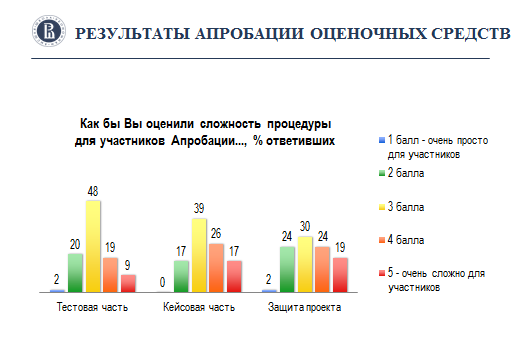 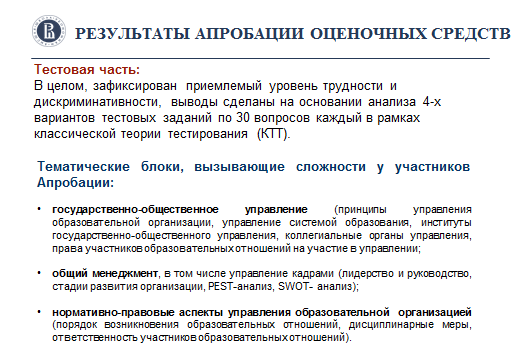 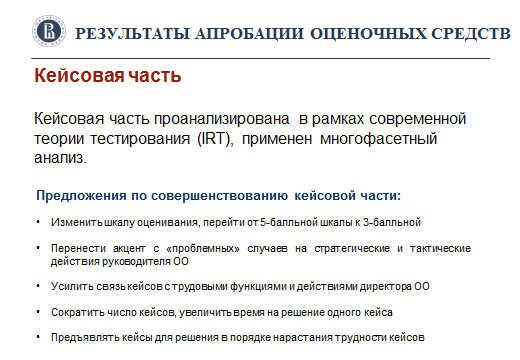 Учитывая главные цифры проекта «Учитель будущего» как ориентир  (к 2024 году), а именно:повышение уровня профессионального мастерства 50% педагогических работников, создание сети центров непрерывного повышения квалификации во всех субъектах России, участие 70% учителей в возрасте до 35 лет в различных формах поддержки и сопровождения обучающихся – муниципалитет принимает активное участие по линии Регионального оператора по реализации НП «Образование». Так, в рамках проекта ККИПКиППРО « Центр непрерывного повышения профессионального мастерства педагогических работников» (ЦНППМ)  заявлены как слушатели на различные треки 61   педагог от города; в качестве супервизора по оценке умений формирования читательской грамотности прошла обучение Гаврик М.А., учитель МБОУ «СОШ №2».Совершенствование организационно – методических механизмов  муниципальной методической службы явилось проблематикой   ГМС" Управление качеством образования как необходимое условие реализации национального проекта "Образование".Постановка центральной задачи – обеспечение условий  для реализации индивидуализированного образования обучающихся с учетом их потребностей и жизненных перспектив диктует необходимость разработки методического и организационного инструментария   реализации. Очевидно, что  важнейшим направлением в решении задач обновления практики образования является работа с педагогическими кадрами. Наряду с развертываемыми программами по повышению квалификации и профессионального мастерства на региональном уровне, необходима модернизация систем методической деятельности на всех уровнях, что подтверждают данные мониторинга субъектов РФ. Т.о., задачей рабочей  группы, созданной в ходе работы ГМС, явилась задача рассмотреть варианты методической работы по сопровождению педагогов в условиях обновления содержания и форм образования учащихся, выработать критерии эффективности методической работы в современных условиях.          Результатом работы  стала модель методической работы как общий ориентир для ОУ (таб).Таб.25Система показателей МР ОУКак следует из показателей,  система ММС логически интегрирована в региональную структуру показателей методической работы по своей направленности. С целью совершенствования содержания и структуры  методической работы, принято участие в апробации мониторинга муниципальной методической службы и методических служб образовательных учреждений. В мониторинге приняли участие СОШ №1,4,6,8,9, Лицей. Гимназия, ООШ№5; всего 88,9%. Обобщая итоги методической работы с педагогическими кадрами и соотнося их с задачами Резолюции, можно констатировать:1. Обеспечена  организация  обучения педагогов, в том числе с использованием дистанционных технологий, в рамках НСУР;2. Созданы условия  актуализации  профессиональных знаний, умений, навыков и компетенций педагогических работников через участие    в различных форматах методических мероприятий разного уровня (конференции, профессиональные сообщества, стажировки,  публикации,  сетевые сообщества, др.);3. Организовано методическое сопровождение молодых специалистов; совершенствуется практика реализации программ наставничества;   молодые специалисты включены  в  систему городских методических мероприятий (Методические школы, профессиональные сообщества, МППИ, конкурсы профессионального мастерства, курсы ПК, др.);4. Формируется система организации повышения квалификации педагогов  с учетом персональных дефицитов,  уровня квалификации и стажа работы.По реализации пункта Резолюции     «Развернуть методическую работу по освоению практики формирования и оценки функциональной грамотности школьников как новых образовательных результатов»: -организовано  информирование о структуре функциональных грамотностей как новых образовательных результатов;- обеспечены условия для повышения  компетентности  учителей и руководителей через прохождение КПК,  самообразование, участие в профессиональных сообществах: ММК «Формирование естественнонаучной функциональной грамотности» (рук. Ефиц О.А.), методические кластеры «Развитие функциональной  читательской грамотности у младших школьников» (рук.Рулина А.Ф), «Формирование математической грамотности учащихся» (рук. Падалко И.А., Иванова Н.В.); проблема формирования функциональных грамотностей – одна из  и центральных  в деятельности ГМО, приоритетное направление в организации курсов ПК (в общей структуре ПК 20%); заявлено на 2 полугодие в рамках  ПК 9% от общего количества (рис.)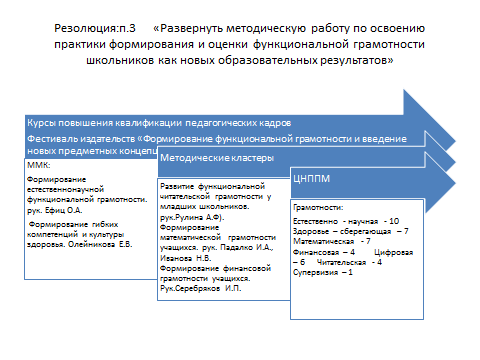 Существенным ресурсом продвижения в данном направлении будет участие педагогов в проекте  ККИПКиППРО «Центр непрерывного повышения профессионального мастерства педагогических работников» (ЦНППМ). На треки, связанные  с формированием ФГ, заявлено 38 человек (таб. 26). Кроме того, как уже отмечено выше, подготовлен супервизор от муниципалитета по  данному направлению, что позволит развивать практику оценивания  владения педагогами умений формирования новых образовательных результатов. 	Также в течение у.г. проведен Фестиваль издательств «Формирование функциональной грамотности и введение новых предметных концепции средствами УМК», который посетили команды всех образовательных учреждений.Анализ отчетов руководителей ГМО свидетельствует о том, что проблеме формирования функциональных грамотностей как новых образовательных результатов уделялось достаточное внимание, но данное направление нуждается в дальнейшем методическом сопровождении: систематизации, углубления, обмену и отбору оптимальных практик формирования. Мониторинга и оценки.Одна из важных задач, направленных на совершенствование качества образования – включение в механизм  управления ОУ данные оценочных процедур (ВПР, краевые контрольные работы, иные источники оценки образовательных результатов. Для решения данной задачи был обобщен имеющийся в муниципалитет опыт; рекомендован  освоения и использования в практической деятельности опыт СОШ №2 в формате муниципального методического кластера «Использование результатов ВПР для принятия управленческих решений с целью повышения качества образования» (рук.Беденко Т.Н.). В работе кластера приняли участие зам.дир. образовательных учреждений города. Кроме того, на уровне муниципальной системы разработан и реализуется «План мероприятий по оказанию методической помощи учителям в целях повышения их профессионального роста в вопросах подготовки обучающихся к ВПР, КДР, ККР, ГИА». В соответствии с Планом мероприятий проведен анализ муниципальных результатов ВПР. Как следует из анализа (полный текст  в приложении)  по итогам  (приложение 9), проведение и проверка ВПР не всегда были объективны, что заставляет с осторожностью делать выводы о проблемах с освоением отдельных элементов содержания образовательной программы в 10-11 класса. Однако необходимо отметить некоторые дефициты, которые выявляются в сравнении с общероссийской, краевой и городской выборкой.В первую очередь обращают на себя внимание трудности, которые испытывают учащиеся по некоторым умениям по английскому языку: осмысленное чтение вслух, тематическое монологическое высказывание (описание выбранной фотографии), особенно ярко выражены эти трудности у учащихся СОШ №9, и в СОШ №6 ниже краевых. Остальные элементы содержания по предмету в СОШ №8 выше федеральных и региональных показателей. Результаты ВПР по химии в основном близки к краевым и федеральным, чуть ниже умения использовать приобретённые знания и умения в практической деятельности и повседневной жизни для экологически грамотного поведения в окружающей среде. У учащихся  СОШ №9 и Лицея большая часть показателей выше федеральных, региональных и городских.В области истории старшеклассники города практически справились с заданиями. В большинстве заданий результаты выше федеральных и региональных результатов. СОШ №6 проблемы работы с исторической картой, СОШ №9, 6 и 8 знаниями истории родного края.С ВПР по географии учащиеся 10 и 11 классов справились одинаково. Затруднения вызвали задания на нахождение и применение географической информации, для правильной оценки и объяснения важнейших социально-экономических событий международной жизни; использование знания и умения в практической деятельности и повседневной жизни для анализа и оценки разных территорий с точки зрения взаимосвязи природных, социально-экономических, техногенных объектов и процессов. По городу низкие результаты показали СОШ №9. ВПР по биологии говорит о трудностях по основным положениям биологических теорий (клеточная, эволюционная теория Ч. Дарвина); учение В.И. Вернадского о биосфере; сущность законов Г. Менделя, закономерностей изменчивости; решение элементарных биологических задач, составление элементарных схем скрещивания и схем переноса веществ и энергии в экосистемах (цепи питания).РекомендацииВ ОУ необходимо проанализировать результаты ВПР. Определить причины пробелов у разных групп  учащихся по уровню подготовки.Изучить результаты ВПР на ГМО учителей предметников. Обменяться опытом подготовки учащихся по наиболее трудным темам курса предмета, по организации практических работ.Включить в уроки задания, которые учащиеся выполнили на низком уровне.Повышение уровня профессиональной подготовки педагога по наиболее сложным темам курса предмета. Работа в данном направлении в стадии становления и является предметом внимания на следующий учебный год. Т.О.,  по решению задачи Резолюции «Развернуть методическую работу по освоению практики формирования и оценки функциональной грамотности школьников как новых образовательных результатов» можно подвести итог:1. Организовано информирование о структуре функциональных грамотностей как новых образовательных результатах;2. созданы условия 	повышения  компетентности учителей и руководителей через прохождение КПК,  самообразование, участие в профессиональных сообществах, в.т.ч. сетевых;3.формируется практика 	мониторинга на предмет владения педагогами практикой формирования и оценки новых образовательных результатов; 4.совершенствуется  механизм управления качеством образования, на основе  использования  данных оценочных процедур (ВПР, краевые контрольные работы, иные источники оценки образовательных результатов.5.начата работа ГМО по разработке дорожных карт по  реализации предметных концепций на школьном и муниципальном уровнях.Одно из важных и стратегических направлений образовательной политики МСО  отражено в задаче Резолюции «Продолжить  деятельность  по дифференциации  образовательного процесса, направленного на создание условий успешности каждого школьника».Решение данной задачи также носит системный характер. На уровне ОУ эффективность работы с детьми полярных категорий заложена  как один из показателей успешности профессиональной деятельности педагога. На уровне муниципалитета организована деятельность ММК «Психолого-педагогическое сопровождение детей с выраженными познавательными потребностями» (рук. Аминаева    Н.В.), «Психолого-педагогическое сопровождение детей с ограниченными возможностями здоровья» (рук. Матвеева А.Н.); вопросы дифференциации и индивидуализации образовательного процесса являлся предметом обсуждения на муниципальных профессиональных конференциях; анализ состояния данной проблемы был проведен в рамках совместного заседания Совета по образованию и ГМС.	На данный период в МСО сложилась достаточно устойчивая система  реализации задач индивидуализации УВП: разработаны и внедряются модели инклюзивного образования; модель технологического образования; продолжается совершенствоваться практика моделирования ИОП ОД (подробнее в приложении №); функционирует система профильного обучения с учетом образовательных запросов учащихся.  На  основе опыта опережающего введния ФГОС подготовлены к запуску ФГОС СОО ОУ Гимназия, СОШ №1, 4, 6, 8; продолжает развиваться сетевое и партнерское взаимодействие на различных уровнях:  СОШ №6 – Технологический техникум;   Лицей – СибГУ им. Решетнева; Гимназия – ЛПИфСФУ; разрабатывается сценарий межмуниципальног взаимодействия. Перспективным и актуальным является направление летней дистанционной школы «Территория успеха», объединяющей несколько задач:  образовательное пространство для ОД,  дистанционные технологии, сетевое взаимодействие,    межмуниципальное взаимодействие, проектный подход команды педагогов ,их профессиональный рост. 	Более подробно  содержание деятельности по  направлениям деятельности  ОД, ОВЗ   отражены в приложениях 6, 7 соответственно.    Кроме того, обеспечено методическое сопровождение таких компонентов индивидуализации, как профильное обучение на  основе ИОП; специализированные классы; подготовка к введению ФГОС СОО;  проведены ознакомительные семинары по организации сетевого взаимодействия; формируется практика сетевого взаимодействия (СОШ №6 – Технологический техникум;   Лицей – СибГУ им. Решетнева; Гимназия - ЛПИфСФУ ).Вопросы подготовки к профессиональному самоопределению и формирования жизненных компетенций учащихся рассматривались и обсуждались в рамках ММК, статус РИП «Формирование гибких компетенций и культуры здоровья» (рук. Зимарева Н.С., Олейникова Е.В.), методического кластера, статус РИП «Система поддержки в условиях самоопределения и профессиональной ориентации учащихся в соответствии их психофизическим особенностям» (рук. Назмутдинова Э.Т.); продолжена работа над внедрением муниципальной модели технологического образования, в т.ч. силами ММК «Конструирование содержания обучения предметной области «Технология» (рук. Радченко О.Д.).  Резюмируя итоги деятельности по данному направлению, можно отметить:1. За период  учебного года	 расширилось применение  практики формирования  и сопровождения индивидуальных программ школьников (высокомотивированные учащиеся,  дети с ОВЗ, учащиеся на этапе профессионального самоопределения (9-11 класс);2.Определенным образом 	обеспечено внедрение модели инклюзивного образования во всех общеобразовательных учреждениях города; муниципальная модель получила признание на региональном уровне; опубликована В РАОП;3.Более 75 % учащихся школ  охвачены участием в профильно ориентированных программах («Проектория», др);4. Образовательные учреждения включены в процесс становления  муниципальной  модели технологического образования; формируется практика сетевого взаимодействия.Подводя итог в целом, можно отметить: задачи методического обеспечения основных направлений муниципальной системы образования имеют положительные результаты в своем решении.  Достижение положительных эффектов стало возможным благодаря согласованной работе всех компонентов методической службы, начиная от каждого конкретного педагога, отдельного образовательного учреждения,  каждого структурного компонента, системы ММС в целом. В общем виде активность участия ОУ в основных мероприятиях ММС отражена в таблице (таб. 27):Методическая активность по предметным областям (таб):Согласно данным, наибольшей методической активностью отличаются ГМО учителей математик (Носач Е.А), ГМО учителей начальной школы (Головинова Т.М), ГМО учителей русского зыка и литературы (Билевич Н.А.),   ГМО учителей истории и обществознания (Кайрыш Ю.М.). Общая результативность  (таб):Анализ результативности ГМО с точки зрения образовательных результатов (учебных) свидетельствует: средний показатель стандарта обученности по 5- 11 классам составляет 98,3% (ниже показатель по праву, физической культуре); средний показатель качества обученности – 76% (ниже показатель по математике, химии, физике, географии, русскому языку, английскому языку).Средние показатели обученности за 2019 – 2020 у.г.(таб.)Сравнительный анализ свидетельствует о незначительном снижении стандарта обученности, и росте качества обученности.Анализ результатов значимых достижений учащихся на региональном и федеральном уровне показывает (рис):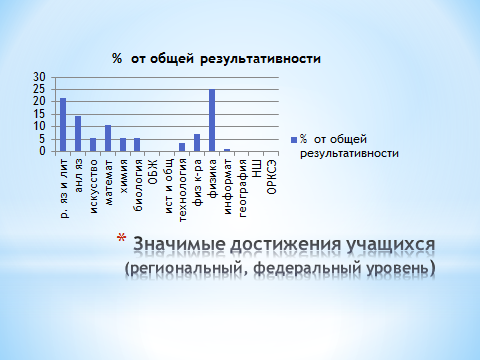 Наибольшее количество достижений относится к предметному объединению физики (25%), русскому языку и литературе (21,4%);  также можно отметить МО математики (10,7%), английского языка (14,35). По образовательным учреждения наиболее высокий уровень высоких достижений МБОУ «СОШ №9» - 25%, Лицей -25%,  Гимназия – 18,8%, МБОУ «СОШ №6» - 12,5%. МБОУ «СОШ №1» -12,5% , МБОУ «СОШ №4» - 6,2%. При этом стоит уточнить: как правило, значимые достижения принадлежат одному, двум учащимся, задействованных в разного рода мероприятиях. Задача выявления одаренных и высокомотивированных детей остается актуальной и требует дальнейшей методической и педагогической работы.Обобщая результаты методического сопровождения задач развития МСО,  необходимо обратить внимание на слабые места в организации образовательной деятельности, требующих усиленного методического сопровождения:1.Совершенствование деятельности по внедрению  цифровых технологий:- формирование целостной образовательной информационно – коммуникационной среды в ОУ;-систематизация  средств, методов,  технологий организации дистанционного   обучения;-выравнивание  уровня готовности педагогов  к использованию ИКТ –технологий;-развитие практики сопровождения  классных коллективов, работы с родителями в условиях дистанционного обучения;-реализация воспитательного компонента средствами ИКТ – технологий;-инвентаризация состояния материально – технической базы, инфраструктурная составляющая реализации ДО;-развитие механизмов обратной связи, оценки образовательных результатов;-учет специфики методической работы в  условиях цифровизации;- разработать и организовать аудит компетентностей педагога в части владения ИКТ – технологиями;2. Совершенствование деятельности по работе  с педагогическими кадрами: 2.1. Молодые специалисты: расширить пространство реализации профессиональных компетенций (организация мест интерактивной, проектной, социально ориентированной деятельности);-совершенствовать систему наставничества, практиковать систему взаимо наставничества, обратного наставничества; использовать кураторскую методику;-разработать систему мер поощрения и мотивации.2.2.по деятельности ГМО:1.Ставить конкретную, актуальную на данный период цель деятельности ГМО;2.Структурировать задачи, разворачивая  в них главную цель; соотносить направления деятельности и содержание заседаний с поставленными задачами; с учетом выявленных проблем в ходе анализа;3.Усилить внимание на работу с непосредственным содержание предмета; качества его оценки со стороны внешних экспертов (ВПР, ОГЭ, ЕГЭ); анализ динамики образовательных результатов, как предметных, так и метапредметных; углублять и систематизировать технологичность преподавания предмета; соотносить показатели образовательной деятельности со средними показателями по городу;4.Дифференцировать методическую деятельность с кадрами, выделяя категорию молодых специалистов и выстраивать для них методический маршрут;5.Выбирать темы самообразования, направленные на решение актуальных задач развития, устранения профессиональных дефицитов;6.Разработать пакет сценариев предъявления результатов самообразования; результатов повышения квалификации; практиковать технологию Портфолио, ИОП, другие прогрессивные технологии организации методической работы, включая цифровые;7.Обратить внимание на развитие компетенций и мониторинг результатов работы с детьми категории ОВЗ, ОД; расширить круг учащихся, достигших значимых результатов;8.Учитывать при анализе результаты образовательной деятельности учащихся, как урочной, так и неурочной;9.Разработать систему мер мотивации и поощрения членов методического объединения.2.3. по обобщению опыта в формате РАОП:1.Проанализировать итоги участия в публикации в  РАОП на всех уровнях;2.Использовать опыт описания лучших практик; организовать взаимодействие и обмен опытом с авторами лучших практик; 3.В организации методической работы на всех уровнях использовать ресурс экспертных заключений в рамках РАОП;4. Обеспечить места предъявления и профессиональной экспертизы практик на этапе подготовки к заявке в РАОП;5.Рассматривать эффективность публикации практик в РАОП как один из показателей эффективности профессиональной деятельности в рамках ВСОКО.3.Совершенствование деятельности по освоению практики формирования и оценки функциональной грамотности школьников как новых образовательных результатов:1.Совершенствовать практику анализа  результатов ВПР в ОУ. Определить причины пробелов у разных групп  учащихся по уровню подготовки.2.Изучить результаты ВПР на ГМО учителей предметников. Обменяться опытом подготовки учащихся по наиболее трудным темам курса предмета, по организации практических работ.3.Включить в уроки задания, которые учащиеся выполнили на низком уровне.4.Организовать повышение уровня профессиональной подготовки педагога по наиболее сложным темам курса предмета.5.Использовать ресурс профессиональных сообществ (ММК, методические кластеры, методические мероприятия) для совершенствования и развития профессиональных компетенций в области функциональной грамотности как новых образовательных результатов;4.Совершенствование деятельности по дифференциации  образовательного процесса, направленного на создание условий успешности каждого школьника:1.Продолжить работу по повышению и формированию новых компетенций педагогов в области образовательной деятельности детей особой категории (ОВЗ,ОД);2.Использовать рациональный опыт, имеющийся в МСО;3.Расширить, обновить форматы обобщения и предъявления профессионального опыта по работе в условиях индивидуализации УВП; усилить рефлексивную, интерактивную составляющую;4.развивать и совершенствовать практику выявления и сопровождения высокомотивированных учащихся с учетом их жизненной перспективы и личных предпочтений.5.Рассмотреть как продуктивный опыт по достижению значимых результатов в организации работы с кадрами и обучающимися МБОУ «Лицей» в формате расширенного ГМС.Сильные стороныСлабые стороныПерспективы развитияЗапланированные этапы развития Программы реализованы на 90%. Команда пилотов оправдала статус, качественно представляя опыт и результаты работы в  различных формах и площадках города и края.Сформирована команда единомышленников среди педагогов города.Не все заявленные ДОУ, включились в реализацию Программы в условиях сетевого взаимодействия. Не проведена городская НПК с дошкольниками, не проведен цикл показа НОД и др. форм организации ОП ДОУ 34, 41 и одна группа ДОУ 33 по объективным причинам (карантин).Практика представлена к тиражированию на разных уровнях. Предусмотреть сетевое взаимодействие с Северо-Енисейским районом.Сильные стороныСлабые стороныПерспективы развитияПоложительная динамика в конкурсном участии  на призвание  статуса региональных инновационных площадок сохраняется в течение 2018,2019, 2020 гг.Единое ресурсное обеспечение ДОУ города (Программное обеспечение, игровой материал, помещение, специалист).Наполнение  ППРС (приобретение конструкторов нового поколения).Создание ГМП по данному направлению.Рост профессионализма педагогов (показ мастер-классов, проведение обучающих семинаров, НОД)Формирование инновационного поля в городе.Низкий процент участия в конкурсе на призвание  статуса региональных инновационных площадок.Сетевое взаимодействие носит поверхностный характер. Программы не являются методическим ресурсом  для других ДОУ  в повышении  качества ДО. Отработать возможность участия в конкурсном отборе Программы по финансовой грамотности (МБДОУ № 40) и по исследовательской деятельности в зимнем саду (МБДОУ №41).Отработать включение заинтересованных ДОУ в реализацию Программ инновационных площадок и разработать Проект сетевого взаимодействия.Год включенияНаименование практикиДОУАвторы2018Практика духовно-нравственного развития дошкольников в условиях детского садаМБДОУ № 9 «Сказка»Петрова Ольга Васильевна, ст. воспитательГоржевская Ольга Владимировна, воспитатель2019Театральная гостиная «Радужный балаганчик» как эффективная форма работы с одаренными детьми» Продвинутый уровень.МБДОУ "Детский сад №53 "Радуга" Оленберг Гульсум Якубовна, Жимарева Алёна Александровна, музыкальные руководители 2019Гостиная «Развиваемся вместе» как эффективная форма взаимодействия с родителями, имеющими детей инвалидовПродвинутый уровеньМБДОУ "Детский сад №54 "Золушка"Головинова Н.И., зам заведующего, Уланова Л.А., ст. воспитатель, Муравьева Е.А., учитель-логопед, Дорогова М.В., учитель-дефектолог Зверева И.В., педагог-психолог, Коротышева С.Г., учитель-логопед,, Шушпанова Е.И., воспитатель, Макаров С.В. инструктор по адаптированному спорту2020Формирование предпосылок инженерного мышления у детей старшего дошкольного возраста посредством использования Лего- конструирования в образовательном процессе детского сада. Начальный уровеньМБДОУ «Детский сад №7 «Улыбка»Ярмухаметова Ф.Н., ст. воспитатель, Швецова Е.И., воспитатель2020Семейный клуб дворовых игр «Выходи играть!»Продвинутый уровеньМБДОУ «Детский сад №41 «Лесная сказка»Паркачева С.А., зам, заведующегоСтепанова Е.М., ст. воспитательМодель инклюзивного образования реализуемая в МБДОУ "Детский сад №10 "Кораблик"Начальный уровеньМБДОУ "Детский сад №10 "Кораблик"Соколова Наталья Борисовна, заведующий, Казаченок Валентина Геннадьевна, зам. Заведующего, Солдатова Ирина Николаевна, ст. воспитательСетевая лаборатория детских экспериментов на основе литературных текстов как эффективный ресурс формирования исследовательского поведения дошкольниковПродвинутый уровеньМБДОУ "Детский сад №17 "Звездочка"Ерофеева Анна Николаевна, ст. воспитатель, Захарова Евгения Викторовна, зам. Заведующего, Калинина Оксана Николаевна, воспитатель, Богданова Виктория Викторовна, воспитатель, Петрова Людмила Сергеевна, воспитатель, Бигашева Заинаб Миннегараевна, воспитатель, Береснева Наталья Юрьевна, воспитательАдаптированные приемы развития психических процессов для детей с ДЦП в условиях ДОУНачальный уровеньМБДОУ «Детский сад № 54 «Золушка»Зверева И.В., педагог-психологЗимний сад в ДОУ – территория детских экспериментов как альтернатива познания окружающего мира в условиях местности приравненных к районам Крайнего Севера.Начальный уровеньМБДОУ №41 "Детский сад "Лесная сказка"Пригодская Оксана Витальевна, воспитательРазвитие связной речи с помощью карт Проппа как условие успешной социализации старших дошкольниковНачальный уровеньМБДОУ «Детский сад № 54 «Золушка»Бурнышева Анна Валерьевна, воспитательДетская мультипликация как эффективный фактор развития познавательно-исследовательской деятельности дошкольниковПродвинутый уровеньМБДОУ "Детский сад №42 "Аленький цветочек"Сидорова Дарья ГеннадьевнаМодель инклюзивного образования в МБДОУ «Детский сад №54 «Золушка»Начальный уровеньМБДОУ "Детский сад №54 "Золушка"Головинова Наталья Ивановна, зам. Заведующего, Уланова Лариса Александровна, ст. воспитательСильные стороныСлабые стороныПерспективы развитияПримечаниеПоявление управленческих практик.Активизация педагогов связана с повышением профессионального мастерства. Практики представление на краевой уровень в РАОП, отработаны на различных площадках города, края, отражены в публикациях - это дало возможность расширить рамки доступа в транслируемые источники.Показатель качества выше предыдущих лет.11%-18%-41%Массовость представленных практик не в полном объеме отвечает качеству. Качественный показатель составил в среднем 41% качества.Актуализировать перспективные тематики дошкольного образования на современном этапе.Предоставлять возможность педагогам площадки для «обкатки» практик.Создать навигатор возможностей демонстрации практик.Под практикой понимается система действий всех участников образовательных отношений, направленная на достижение образовательного результата.Педагогическая практика включает в себя систему действий педагога или педагогической команды, а управленческая практика – систему действий управленца, обеспечивающую педагогическую практику.ГодНаименование ДООФИО, должность Достижения Достижения ГодНаименование ДООФИО, должность Муниципальный этапКраевой этап2016МБДОУ «Детский сад присмотра и оздоровления №42 «Аленький цветочек» Сидорова Дарья Геннадьевна, воспитатель, победительфиналист краевого этапа(вошла в 10-ку победителей)2017МАДОУ «Детский сад № 43 «Журавушка»Муравьева Елена Александрова, воспитательпобедительфиналист краевого этапа(вошла 10-ку победителей)2018МБДОУ «Детский сад присмотра и оздоровления №42 «Аленький цветочек» Яричина Людмила Игоревна, воспитательпобедительфиналист краевого этапа(вошла 10-ку победителей)2019МАДОУ № 43Барловская Юлия Валерьевна, воспитательпобедительФиналисткраевого этапа(вошла в 10 победителей)2020МБОУ «Гимназия»Сосновская Татьяна Викторовнапобедительучастник краевого этапаСреди дошкольных организаций города прошел 1 дистанционный этап фестиваля успешных дошкольного образования «SMART- практика - 2020». Фестиваль проходит ежегодно, он нацелен на выявление и распространение лучшего  педагогического опыта, отражая современные тенденции дошкольного образования. Общее руководство Фестивалем осуществляет отдел образования администрации  г. Лесосибирска, МБУ «Межшкольный информационно - методический центр». Экспертами было выявлено ТОП-20 успешных практик с некоторыми рекомендациями.Среди дошкольных организаций города прошел 1 дистанционный этап фестиваля успешных дошкольного образования «SMART- практика - 2020». Фестиваль проходит ежегодно, он нацелен на выявление и распространение лучшего  педагогического опыта, отражая современные тенденции дошкольного образования. Общее руководство Фестивалем осуществляет отдел образования администрации  г. Лесосибирска, МБУ «Межшкольный информационно - методический центр». Экспертами было выявлено ТОП-20 успешных практик с некоторыми рекомендациями.Среди дошкольных организаций города прошел 1 дистанционный этап фестиваля успешных дошкольного образования «SMART- практика - 2020». Фестиваль проходит ежегодно, он нацелен на выявление и распространение лучшего  педагогического опыта, отражая современные тенденции дошкольного образования. Общее руководство Фестивалем осуществляет отдел образования администрации  г. Лесосибирска, МБУ «Межшкольный информационно - методический центр». Экспертами было выявлено ТОП-20 успешных практик с некоторыми рекомендациями.Среди дошкольных организаций города прошел 1 дистанционный этап фестиваля успешных дошкольного образования «SMART- практика - 2020». Фестиваль проходит ежегодно, он нацелен на выявление и распространение лучшего  педагогического опыта, отражая современные тенденции дошкольного образования. Общее руководство Фестивалем осуществляет отдел образования администрации  г. Лесосибирска, МБУ «Межшкольный информационно - методический центр». Экспертами было выявлено ТОП-20 успешных практик с некоторыми рекомендациями.Среди дошкольных организаций города прошел 1 дистанционный этап фестиваля успешных дошкольного образования «SMART- практика - 2020». Фестиваль проходит ежегодно, он нацелен на выявление и распространение лучшего  педагогического опыта, отражая современные тенденции дошкольного образования. Общее руководство Фестивалем осуществляет отдел образования администрации  г. Лесосибирска, МБУ «Межшкольный информационно - методический центр». Экспертами было выявлено ТОП-20 успешных практик с некоторыми рекомендациями.ТОП-20 успешных образовательных практикТОП-20 успешных образовательных практикТОП-20 успешных образовательных практикТОП-20 успешных образовательных практикТОП-20 успешных образовательных практикТОП-20 успешных образовательных практикТОП-20 успешных образовательных практикТОП-20 успешных образовательных практикНаименование номинацииНаименование номинацииНазвание образовательной практикиНазвание образовательной практикиАвторыДОУДОУ1Практика финансовой грамотностиПрактика финансовой грамотностиГалерея игр экономической направленности в формировании финансовой грамотности дошкольников Галерея игр экономической направленности в формировании финансовой грамотности дошкольников Белошапкина Светлана Викторовна, старший воспитатель, высшая квалификационная категория; Яворская Елена Михайловна, воспитатель, первая квалификационная категорияМБДОУ №40МБДОУ №402Психолого-педагогическое сопровождение участников реализации инклюзивной практикиПсихолого-педагогическое сопровождение участников реализации инклюзивной практики«Формирование обобщающих понятий у старших дошкольников с задержкой психического развития»«Формирование обобщающих понятий у старших дошкольников с задержкой психического развития»Дорогова Марина Владимировна, педагог-психолог, высшая квалификационная категорияМБДОУ №9МБДОУ №93«Психолого-педагогическое  сопровождение участников реализации инклюзивной практики».«Психолого-педагогическое  сопровождение участников реализации инклюзивной практики».«Гостиная для родителей «Развиваемся вместе» с детьми с ТНР«Логоритмика»«Гостиная для родителей «Развиваемся вместе» с детьми с ТНР«Логоритмика»Клепче Жанна Дмитриевна – воспитатель, высшая квалификационная категорияКлимова Марина Михайловна – воспитатель, первая квалификационная категорияСтародубцева Е.Г.- воспитатель, первая квалификационная категорияШаповалова О.С. – воспитатель, высшая квалификационная категорияШушпанова Е.И. – учитель-логопед, высшая квалификационная категорияМБДОУ №54МБДОУ №544Психолого-педагогическое сопровождение участников реализации инклюзивной практикиПсихолого-педагогическое сопровождение участников реализации инклюзивной практикиСовременная технология «Дидактический синквейн»в работе учителя-логопеда с дошкольниками, имеющими общее недоразвитие речи.Современная технология «Дидактический синквейн»в работе учителя-логопеда с дошкольниками, имеющими общее недоразвитие речи.Шальнова Евгения Юрьевна, учитель-логопед,  первой квалификационной категории.МБДОУ №10МБДОУ №105Практика духовно – нравственных ценностей и культурных традицийПрактика духовно – нравственных ценностей и культурных традиций«В городе чудесном дружно мы живём!» «В городе чудесном дружно мы живём!» Яковлева Людмила Григорьевна, музыкальный руководитель, высшая квалификационная категорияМБДОУ №40МБДОУ №406Практика «Территория квалификации педагогов»Практика «Территория квалификации педагогов»«Эффективное взаимодействие с современными родителями»«Эффективное взаимодействие с современными родителями»Белошапкина Светлана Викторовна, старший воспитатель, высшая квалификационная категория.МБДОУ №40МБДОУ №407Практика духовно-нравственных ценностей и культурных традицийПрактика духовно-нравственных ценностей и культурных традицийПедагогический практико-ориентированный  проект нравственно-патриотического воспитания дошкольников через краеведение «Детство с родным городом»Педагогический практико-ориентированный  проект нравственно-патриотического воспитания дошкольников через краеведение «Детство с родным городом»1.Солдатова Ирина Николаевна, старший воспитатель, высшая квалификационная категория2.  Галямова Нафига Шафигулловна, воспитатель высшей квалификационной категории. 3. Сальникова Татьяна Николаевна, воспитатель первой квалификационной категории.4 Бурейшина Татьяна Массумовна, воспитатель, без категории.МБДОУ №10МБДОУ №108Практика «Лучший мастер- класс»Практика «Лучший мастер- класс»Мастер-класс «Дидактические игры с камешками Марблс»                                                                               Мастер-класс «Дидактические игры с камешками Марблс»                                                                               Горжевская Ольга ВладимировнаВоспитатель высшей квалификационной категории.МБДОУ №9МБДОУ №99Практика духовно-нравственных ценностей и культурных традиций. Практика духовно-нравственных ценностей и культурных традиций.  «Малые народности Красноярского края» «Малые народности Красноярского края»Паршина Татьяна Валерьевна, воспитательквалификационной категории не имеетМБДОУ №7МБДОУ №710Практика «Лучший мастер- класс»Практика «Лучший мастер- класс»Мастер-класс «Творческое развитие дошкольников через конструирование из синельной проволоки»Мастер-класс «Творческое развитие дошкольников через конструирование из синельной проволоки»Метелкина Наталья НиколаевнаВоспитатель высшей квалификационной категории.МБДОУ №9МБДОУ №911Дополнительное образование в ДОУ(Ознакомление с областями знаний, выходящими за рамки образовательной программы (работа с одаренными детьми))Дополнительное образование в ДОУ(Ознакомление с областями знаний, выходящими за рамки образовательной программы (работа с одаренными детьми))Развитие творческих и речевых способностей дошкольников на занятиях тестопластикиРазвитие творческих и речевых способностей дошкольников на занятиях тестопластикиБурнышева Анна Валерьевна, воспитатель, первая  квалификационная категорияМБДОУ №54МБДОУ №5412АльтернативаАльтернативаПроект «Мы за жизнь на чистой планете»Проект «Мы за жизнь на чистой планете»Гайфуллина Зульфия Камильевна – воспитатель, первая квалификационная категория;Кондратьева Татьяна Владимировна – воспитатель, без категории.МБДОУ №34МБДОУ №3413Практика раннего развития ребёнкаПрактика раннего развития ребёнкаРазвитие сенсорных навыков у детей раннего возраста посредством игр, изготовленных своими руками.Развитие сенсорных навыков у детей раннего возраста посредством игр, изготовленных своими руками.Завертайлова Татьяна Николаевна, воспитатель первой квалификационной категорииМБДОУ № 54МБДОУ № 5414Практика ранней профориентацииПрактика ранней профориентацииПроект «Детская журналистика как средство социальной адаптации и ранней профориентации воспитанников»Проект «Детская журналистика как средство социальной адаптации и ранней профориентации воспитанников»Титкова Е.А. воспитатель  I квалификационной категории.МАДОУ №6.МАДОУ №615Практика духовно-нравственных ценностей и культурных традиций. Практика духовно-нравственных ценностей и культурных традиций. Патриотическое воспитание. Исторические национально-культурные традиции.  «Путешествие в страну былин»Патриотическое воспитание. Исторические национально-культурные традиции.  «Путешествие в страну былин»Кузьма Альфия Габдрахимовна, воспитатель, 1 квалификационная категория.МБДОУ №40МБДОУ №4016Практика раннего развития ребенкаПрактика раннего развития ребенка«Игры-экспериментирования для детей раннего возраста» «Игры-экспериментирования для детей раннего возраста» Гатина Василя Нуриахметовна – воспитатель, высшая квалификационная категорияМБДОУ №34МБДОУ №3417Проектно-исследовательская деятельностьПроектно-исследовательская деятельностьПроектно-исследовательская деятельностьПроект исследовательской деятельности в подготовительной группе «Вторая жизнь дерева»Иванова Ольга Валерьевна – воспитатель, без категорииШарафутдинова Любовь Александровна – воспитатель, первая квалификационная категорияМБДОУ №34МБДОУ №3418Практика «Лучший мастер-класс»Практика «Лучший мастер-класс»Практика «Лучший мастер-класс»Мастер-класс «Такие разные пуговицы»Авхадеева Гульсина Талиповна – воспитатель; имеет высшее педагогическое образование; квалификационной категории не имеет, аттестована на соответствие должности.МБДОУ №42МБДОУ №421919Дополнительное образование в ДОУДополнительное образование в ДОУПрограмма кружковой деятельностидля детей среднего дошкольного возраста«Умелые ручки»Воспитатель I квалификационной категории Казаченко Любовь Анатольевна, Воспитатель высшей квалификационной категории Супруненко Ольга МихайловнаМАДОУ №43МАДОУ №432020Дополнительное образование в ДОУДополнительное образование в ДОУДетский творческий клуб «Волшебные ручки», Литвиненко Галина Николаевна воспитательВысшая квалификационная категорияМАДОУ №6МАДОУ №6Мероприятия к юбилею города ЛесосибирскаМероприятия к юбилею города ЛесосибирскаЛитературное кафе «С юбилеем, родной Лесосибирск»Каширская Елена Анатольевна – музыкальный руководитель, без категории;Гайфуллина Зульфия Камильевна – воспитатель, первая квалификационная категорияКаширская Елена Анатольевна – музыкальный руководитель, без категории;Гайфуллина Зульфия Камильевна – воспитатель, первая квалификационная категорияМБДОУ №34Проект «Наш город — Лесосибирск» для детей средней группы детского садаБарловская Юлия Валерьевна, воспитатель, I квалификационная категория; Химич Светлана Анатольевна, воспитатель, высшая квалификационная категорияБарловская Юлия Валерьевна, воспитатель, I квалификационная категория; Химич Светлана Анатольевна, воспитатель, высшая квалификационная категорияМАДОУ №43Проект«С днем рождения, Лесосибирск!»Бурнышева Анна Валерьевна, воспитатель, первая  квалификационная категорияПичугина Татьяна Геннадьевна, воспитатель, высшая квалификационная категорияМБДОУ №54МБДОУ №54Практика духовно-нравственных ценностей и культурных традицийПрактика духовно-нравственных ценностей и культурных традицийПроект «Город, в котором мы живем» Опарина Татьяна Геннадьевна – воспитатель; имеет высшее педагогическое образование; молодой специалист.Мейдус Гульнара Раифовна – воспитатель; имеет высшее педагогическое образование; I квалификационная категория.МБДОУ №42МБДОУ №42Практика духовно-нравственных ценностей и культурных традицийПрактика духовно-нравственных ценностей и культурных традицийПроект «Спасибо деду за Победу»Епифанова Оксана Владимировна, воспитатель, первая квалификационная  категория;Ефимова Светлана Вячеславна, воспитатель, квалификационной категории не имеетМБДОУ №53МБДОУ №53Формирование финансово - экономических представлений у дошкольников посредством игровой технологии, Никитина Елена Юрьевна, воспитатель. МБДОУ «Детский сад №54 «Золушка»Совместный проект с родителями и сотрудниками Лесосибирского технологического техникума. Тема «Волшебная энергия», как средство формирования у детей начальных профессиональных навыков по направлению электротехника, Прудникова Наталья Владимировна – заместитель заведующего, Гайфуллина Зульфия Камильевна – воспитатель подготовительной группы МБДОУ №34 «Колокольчик»Использование технологии «Дидактический синквейн» в работе по развитию речи с детьми ОНР, Шальнова Евгения Юрьевна, учитель-логопед, МБДОУ «Детский сад №10 «Кораблик»«Методы и приемы активизации речи у неговорящих детей», Данилова О.Н. МБДОУ «Детский сад №7 «Улыбка»Сенсорное развитие младших дошкольников посредством ковролинографии, Литвиненко Галина Николаевна воспитатель МАДОУ «Детский сад №6 «Светлячок»Использование техники ДРУДЛОВ для развития творческого потенциала дошкольников, Сальникова Татьяна Николаевна, воспитатель МБДОУ «Детский сад №10 «Кораблик»«Детская литература - путь к эксперименту», Воспитатели: Калинина Оксана Николаевна, Богданова Виктория Викторовна  МБДОУ «Детский сад №17 «Звёздочка»Практика организации работы разновозрастных групп в условиях ДОУ, Медведева Татьяна Александровна, воспитатель, МБДОУ « Детский сад № 31 «Алёнушка»Практика использования многофункционального планшета ( из оргстекла) как универсального средства решения задач образовательной деятельности с детьми дошкольного возраста, Алтынбаева Елена Борисовна, воспитатель, МБДОУ « Детский сад № 31 «Алёнушка»Театрализованная деятельность как средство эмоционального развития детей раннего возраста, Гизатуллина Анна Викторовна, воспитатель, МБДОУ «Детский сад №54 «Золушка»Практика работы с детьми раннего возраста и младшего дошкольного возраста по направлению «Сенсорное развитие детей младшего дошкольного возраста в процессе познавательно – исследовательской деятельности», Зайцева Мария Валерьевна – воспитатель младшей группы МБДОУ №34«Колокольчик»«Играем с детьми в экономику», Яворская Елена Михайловна, воспитатель,  МБДОУ «Детский сад №40 «Калинка» «Использование камней марблс в познавательном развитии дошкольников», Лялина Ирина Анатольевна, воспитатель, МБДОУ «Детский сад №41»Лесная сказка»Яричина Людмила ИгоревнаИспользование мнемотехники в развитии дошкольников, МБДОУ №42Направление развитияМероприятиеАнализ ситуацииФизическое развитие, формирование ЗОЖ.Городской  фестиваль «Физкульт-Ура» Соучредителем являются Отдел спорта и молодежной политики администрации г. Лесосибирска (ноябрь, 2019), очноВсего участвовало 104 ребенка 5-7 лет.От каждого ДОУ от 3 до 6-ти детей.Трехдневный фестиваль в разных частях города.С 2018 г. была представлена номинация для детей с ОВЗ (команда ДОУ 55, 54)Базовыми площадками стали ДОУ №55, МБОУ «Лицей», ДОУ № 2.Предусмотрены наградные материалы: каждому участнику медаль и Почетная грамота команде, педагогам - тренерам – благодарственные письма.В корректировке Положения, разработке сценария проведения участвовали инструкторы ДОУ 55,2.Положительный эффект: традиционность, организованность, популяризация ЗОЖ.Присутствие родителей воспитанников, чего не было предусмотрено в предыдущих годах.Проведение на базе школы, усиливает атмосферу значимости детских выступлений и возможности увеличить количество зрителей.Перспектива: Использовать базы СОШ № 6,9,2. Обязательное приглашение родителей и гостей.Физическое развитие, формирование ЗОЖ.Веселые старты дошколят, по инициативе дошкольных организаций(октябрь-декабрь 2019), очноДанные соревнования проводятся по районам, (южный, центральный, скверный)Соревнования проводят инструкторы по физической культуре ДОУ.В соревнованиях участвуют все старшие дошкольники.Физическое развитие, формирование ЗОЖ.Фестиваль ГТО среди дошколятПознавательно-речевое развитие. Формирование навыков читательской грамотности.Городской литературный городском детском литературном фестивале поэтов Красноярского края и города Лесосибирска "Солнышко в ладошках" (февраль, 2020), очноВсего участвовало 19 детей из 19 ДОУ (впервые учстие ООШ №5)Была определена тема «С любовью к Лесосибирску».Дети декламировали произведения сибирских поэтов.Фестиваль проводился в ЦГБ г. Лесосибирска.В качестве ведущей была Гензе (ДОУ №54)Независимым экспертом был приглашен Иванов Алексей,Который положительно оценил качество подготовки дошкольников. Каждый ребенок получил диплом участника и книгу в подарок.Познавательно-речевое развитие. Формирование навыков читательской грамотности.Участие дошкольников в мероприятии, учредителем, которого является Лесосибирское TV «Читаем вместе» (ноябрь2019-апрель 2020) очноеДети, родители и педагоги читали стихи посвященные Юбилею города -45 лет и 75-летию Красноярского грая, сибирских авторов и поэтов городсого народного объединения «Радуга». Участие приостановлено из-за напряженной эпидемиологической обстановки.Ранняя профориентацияГородской детский фестиваль ранних профессиональных проб Babuskills (апрель, 2020), очноНе проведен по объективной причине (эпидемиологическая  обстановка в мире)Интеллектуальное развитиеГородской шашечный турнир «Шашки-зарядка для ума»(январь, 2020), очноПервый этап интеллектуальных игр. Участвовало 19 детей из всех ДОУ городаПрисутствовали внешние эксперты.Победителем стал ребенок ДОУ №2.Конкурс планируется проводить ежегодно.Организация конкурса осуществлена ДОУ №41Интеллектуальное развитиеГородской конкурс среди дошкольников «Умники и Умницы» (март,2020), очноНе проведен по объективной причине (эпидемиологическая  обстановка в мире)Безопасность жизнедеятельности детей (ПБ) Городской конкурс видеороликов по пожарной безопасности.«Защитим себя от огня!»(октябрь2019--апрель, 2020), дистанционноСоучредитель Отделение надзорной деятельности и профилактической работы по муниципальному образованию города Лесосибирска, и Лесосибирское телевидениеВсего было представлено 8 роликов. ДОУ 7, 10, 33, 34, 43,54), 1 место - ролик «Большие советы от маленьких Смешариков», МБДОУ №34 «Колокольчик»2 место – ролик  «С огнем вы в прятки не играйте!», МАДОУ №43 «Журавушка»3 место – ролик  «Достойная смена», МБДОУ №54 «Золушка» и ролик «Спички», МБДОУ № 10 «Кораблик».Проектная группа ДОУ № 7 удостоена номинации «Лучшая поздравительная открытка» ко Дню пожарной охраны.Проектная группа ДОУ № 55 удостоена номинации «Лучшая экскурсия в пожарную часть»Проектная группа ДОУ №54 удостоена номинации «Лучшая агитбригада юных пожарников»Участник ДОУ № 33 удостоен номинации «Лучшее исполнительское мастерство».Ролики планируется транслировать по TV Перспектива: охват большего количества участников. Необходимы навыки ИКТ-технологийХудожественно-эстетическое развитие«Парад выпускных праздников в ДОУ  в дистанционном режиме» (май,2020)Накануне праздника Детства  Дня защиты детей коллективы детских садов города активно трудились над созданием Выпускных праздников.  В 2020 году выпускные проведены в необычной дистанционной форме. В период запрета проводить массовые мероприятия в рамках профилактики распространения коронавирусной инфекции отдел образования администрации г. Лесосибирска и МБУ «МИМЦ» запустили проект «Парад выпускных праздников в ДОУ  в дистанционном режиме».Праздник состоялся. Активными участникам стали педагоги, дети и родители.Техническое творчествоКонкурс «LEGO-сказка» проведен по инициативе  ДОУ №7 как региональной инновационной площадки, (октябрь, 2019) очноВ конкурсе участвовали ДОУ активно нацеленные на развитие конструкторских способностей детей.Команды детей от ДОУ составляли сказки с использованием LTGO-конструкторов.Исследовательская деятельностьНаучно-практическая конференция для дошкольников «Детский исследовательский проект» по инициативе пилотной площадки ДОУ №17 и ДОУ 54 как организатор внутриучрежденческой ГПК прошлых лет.(март,2020), очноДетские исследовательские работы представляют старшие дошкольники с участием педагогов и родителей.Мероприятие не проведено (эпидемиологическая  напряженность в мире)Идея перспективная, возможен дистанционный формат участия детей.Направление /ОУ1245689ЛГМИМЦФункциональные грамотности и способы их оценивания****Модернизация технологического образования ***Профориентация будущего***Успешность одаренного ребенка и практика ее достижения***Успешность ребенка с ограниченными возможностями здоровья и практика ее достижения***Цифровая образовательная среда*****Учитель будущего ****Дополнительное образование в условиях реализации НП «Образование»**Всего4222322523Направление /ОУ1245689ЛГМИМЦФункциональные грамотности и способы их оценивания*****Модернизация технологического образования ****Профориентация будущего***Успешность одаренного ребенка и практика ее достижения***Успешность ребенка с ограниченными возможностями здоровья и практика ее достижения**Цифровая образовательная среда****Учитель будущего ******Дополнительное образование в условиях реализации НП «Образование»**Всего153330473ГМОММКМКРГГМО учителей русского языка и литературы«Формирование гибких компетенций и культуры здоровья» «Эффективный урок. Использование цифровых инструментов в деятельности учителя»Достижение  новых образовательных результатовГМО учителей английского языка«Психолого-педагогическое сопровождение детей с выраженными познавательными потребностями»«Использование результатов ВПР для принятия управленческих решения с целью повышения качества образования»Современное  технологическое образованиеГМО учителей музыки«Технология оценочной деятельности учителя»«Развитие функциональной  читательской грамотности у младших школьников» Становление  цифровой образовательной средыГМО педагогов-психологов«Формирование естественнонаучной функциональной грамотности»«Система поддержки в условиях самоопределения и профессиональной ориентации учащихся в соответствии их психофизическим особенностям» Формирование  системы выявления, поддержки и развития способностей и талантов детей, направленной на самоопределение и профессиональную ориентацию обучающихсяГМО учителей математики«Психолого-педагогическое сопровождение детей с ограниченными возможностями здоровья»«Технология организации учебно – исследовательской деятельности школьников»Учитель  будущегоГМО учителей химии«Цифровизация образовательного процесса»«Формирование математической грамотности учащихся»ГМО учителей биологии«Конструирование содержания обучения предметной области «Технология»«Формирование финансовой грамотности учащихся»ГМО учителей ОБЖ«Цифровая образовательная среда как место формирования метапредметности»ГМО учителей истории ГМО учителей ИЗОГМО учителей технологии (м. и д.)ГМО учителей коррекционных классовГМО учителей физической культуры ГМО учителей физикиГМО школьных библиотекарейГМО социальных педагоговГМО учителей информатикиГМО учителей  географииГМО учителей начальных классовГМО учителей ОРКСЭГМО учителей-логопедовГМОКоличественный состав  ГМО учителей русского языка и литературы53«Деятельность учителей русского языка и литературы в формате реализации национального  проекта «Образование».ГМО учителей английского языкаНемецкий язык 52 2ГМО учителей музыки10Повышение профессиональной компетентности и педагогического мастерства учителя с учётом тенденций развития современного образования.ГМО педагогов-психологов15Особенности деятельности психолога по  сопровождению лиц с ОВЗ, испытывающим трудности в освоении основных общеобразовательных программ, развитии и социальной адаптации, а так же детей «группы риска».ГМО учителей математики42Развитие профессиональной компетентности учителей математики по планированию и достижению новых образовательных результатовГМО учителей химии9«Совершенствование методики преподавания химии, обновляя содержания образования с учётом перехода от массового унифицированного образования к индивидуализированному образованию, направленному на обеспечение успешности и конкурентоспособности каждого ребенка».ГМО учителей биологии16«Реализация требований ФГОС ООО к результатам образования через формирование читательской грамотности учащихся»ГМО учителей ОБЖ9ГМО учителей истории 27Развитие профессиональной компетентности учителя как фактора повышения качества и достижения эффективных результатов обучения и воспитания учащихся.ГМО учителей ИЗО11Профессиональный рост учителя как цель и результат педагогического процессаГМО учителей технологии (м. и д.)23«Развитие профессиональных компетенций педагога в условиях реализации национального    проекта «Образование» и перехода на новые образовательные стандарты»ГМО учителей коррекционных классовГМО учителей физической культуры 38Совершенствование физического воспитания на основе комплексного подхода к пониманию здоровья как понятия, охватывающего физические, психические, социальные стороны жизни человекаГМО учителей физики12Обновление содержания и методики преподавания школьного курса физики в условиях ФГОС ОООГМО школьных библиотекарей12Освоение практик и педагогических технологий, направленных  на повышение уровня читательской грамотности учащихся.ГМО социальных педагогов10ГМО учителей информатики13Повышение эффективности образовательного процесса через применение современных подходов к организации образовательной деятельности, непрерывное совершенствование профессионального уровня и педагогического мастерства учителя.ГМО учителей  географии11«Развитие профессиональной   компетентности учителя».ГМО учителей начальных классов142Повышение эффективности образовательного процессаГМО учителей ОРКСЭГМО учителей-логопедов14«Разработка ИП для детей ОВЗ с учетом требований ФГОС»  Воспитание и ДО15Управление 9+33Всего ГМОФИОМетодическая и профессиональная результативность Методическая и профессиональная результативность МузыкаКолосова О.В.Методический продукт: «Адаптированные рабочие программы по предметам, 3 класс»Конкурс «Учитель года»«Русь мастеровая»; «Творческая встреча - 2020» (город)МузыкаУ Н.Н.Методические рекомендации к проекту «С юбилеем любимый город»Конкурс «Учитель года»«Творческая встреча - 2020» (город)Городской фестиваль «Голос школы»:Лауреаты 1,3 степениДипломант 2 степениМатематикаНосач Е.А.«Сборник задач по финансовой грамотности»     ISBN 978-5-907296-06-0. Издательство www.dariknigi.ruРАОП: «Формирование финансовой грамотности у учащихся»«Учитель будущего» федеральный уровень, участник;II Региональный конкурс методических разработок по учебному курсу «Основы финансовой грамотности», призер Носач Е.А.Всероссийский конкурс   «Учебные материалы для школы будущего» «Финансовый клуб»  ЛПИСФУ Мастер-класс «Экономические задачи: способы решения»3.	Носач Е.А, Брагина Н.А. Открытые лекции. Решение банковских задач.  III Всероссийская научно-практическая конференции «Актуальные проблемы преподавания дисциплин естественнонаучного цикла» МатематикаБрагина Н.А.«Сборник задач по финансовой грамотности»     ISBN 978-5-907296-06-0. Издательство www.dariknigi.ruРАОП: «Использование Google Classroom в учебной деятельности»Всероссийский конкурс   «Учебные материалы для школы будущего»; III Всероссийская научно-практическая конференции «Актуальные проблемы преподавания дисциплин естественнонаучного цикла» Тема выступления: «Практико – ориентированные задачи по финансовой грамотности».ИсторияЯщурина Н.А.Диплом победителя VIII Всероссийского педагогического конкурса в номинации «Методическая разработка» (июнь 2019г.)«Учитель XXIв», участник Диплом победителя VIII Всероссийского педагогического конкурса в номинации «Соответствие компетенций учителя истории требованиям ФГОС» (2019г.)ИсторияЖданова Н.С.Использование технологии развития  критического мышления на разных этапах урока: Муниципальный сборник лучших практик.Конкурс профессионального мастерства «Учитель года г.Лесосибирска-2020»: финалистКонкурс профессионального мастерства «Учитель года Красноярского края- 2020»: финалистТехнологияСтецюк Л.А.«Изменения в организационном компоненте урока технологии в начальной школе для реализации задач технологического образования (на примере группового проекта)» http://gmotehn.ucoz.net/load/РАОП:«Модернизация содержания и технологий обучения: практики реализации концепции образовательной области «Технология» на школьном уровне» «Формирование информационной компетенции как условие реализации Концепции технологического образования в рамках предмета «Технология» в начальной школе» https://my.1sept.ruСеминар в рамках модернизации технологического образования «Разработка муниципальной модели технологического образования в рамках реализации Концепции» (КИПК 26.06.2019. Сертификат участника)Проектировочный семинар для муниципальных команд с целью решения задач по реализации Концепции преподавания предметной области «Технология» в общеобразовательных организациях (КИПК, 30.09.2019, сертификат участника)XII Всероссийская научно-методическая конференция «Современная дидактика и качество образования» (30-31.01.2020  г.Красноярск, сертификат участника)Семинар «Учебная самостоятельность в предметной области «Технология»Мастер-класс «Технология решения проблем в формировании учебной самостоятельности» (сертификат участника)Физическая культураБогданов Е.В.Методический марафон. Баскетбол. «Совершенствование техники владения мячом».Конкурс профессионального мастерства «Учитель года г.Лесосибирска-2020»: победительКонкурс профессионального мастерства «Учитель года Красноярского края- 2020»: победительФизикаАкуленко С.И.Актуальные проблемы преподавания дисциплин естественнонаучного цикла: Сб. науч. ст. / отв. ред. Л.Н. Храмова [Электронный ресурс]. – Красноярск : Сибирский федеральный университет, 2019. – Вып. 2.Информационные технологии для обобщения теоретического материала на уроках физики». III Всероссийская НП конференция«Дистанционная олимпиада как средство мотивации учащихся». Форум ИКТ - технологий.Начальная школаСмирнова Т. А.Авторская разработка сценария и презентация выступления агитбригады «С Днём рождения, Лесосибирск» (в соавторстве).Конспект урока и презентация по русскому языку «Приставки, оканчивающиеся на з-с (3 класс)».Доклад  по теме « Ученическое соуправление в начальных классах как средство реализации ФГОС»Всероссийский конкурс «ФГОС класс. Блиц-олимпиада: «Школьные трудности благополучных детей» Диплом № FK- 75435 от 02.01.2020 Мотив выбора КПК% выбора А. наступление очередного срока повышения квалификации17B. данные мониторинга  профессиональных дефицитов52,7C. производственная  необходимость с учетом программы развития образовательного учреждения20,3D. назначение работника  на вышестоящую должностьE. инициатива работника,  согласованная с потребностями учреждения10,2F. несоответствие должности/ переподготовкаОУКол-во педагоговКол-во педагоговОУзаявленыприсутствовалиМБОУ «СОШ №1»53МБОУ «СОШ №2»86МБОУ «СОШ №4»--МБОУ «ООШ №5»88МБОУ «СОШ №6»108МБОУ «СОШ №8»75МБОУ «СОШ №9»88МБОУ «Гимназия»3122МБОУ «Лицей»129Направление/ОУ1245689Лицей Гимназия Управление Физика **Математика **Информатика ***Биология Русский язык*Иностранный  язык**История *Начальная школа*Воспитание и ДО*****Всего 211120092Направление/ОУ1245689Лицей Гимназия Управление *Физика Математика **Информатика Биология *Русский язык*Иностранный  язык*История **Начальная школа*********Воспитание и ДО*****Всего 2310104101ГМО2018 - 20192019 - 2020ГМО учителей русск языка и литературы11ГМО учителей английского языка21/ немГМО учителей музыкиГМО педагогов-психологовГМО учителей математики22ГМО учителей химииГМО учителей биологии1ГМО учителей ОБЖГМО учителей истории 11ГМО учителей ИЗОГМО учителей технологии (м. и д.)ГМО учителей коррекционных классовГМО учителей физической культуры ГМО учителей физики21ГМО школьных библиотекарейГМО социальных педагоговГМО учителей информатики3ГМО учителей  географииГМО учителей начальных классов19ГМО учителей ОРКСЭГМО учителей-логопедовВоспитание и ДО55Управление 1Всего 1722ОУ1245689Лицей Гимназия Всего 2018 - 2019925280336382019- 20203520162017201820192020Серебряков И.П.Сидорова Е.А.Фаизова М.В.-Шарабрина Х.А.Победитель конкурса «Педагогический дебют» 2016г; финалист конкурса «Учитель года – 2018»Участник конкурса «Педагогический дебют» 2016г.Участник конкурса «Педагогический дебют» - 2017;Участник конкурса «Учитель год» - 2018Учитель математики МБОУ «Лицей»Учитель английского языка МБОУ «СОШ №2» (бывший)Учитель английского языка МБОУ «СОШ №4»Педагог – психолог МБОУ «СОШ №4»Метапредметные методические  кафедрыМетапредметные методические  кафедрыМетапредметные методические  кафедрыМетапредметные методические  кафедрыМетапредметные методические  кафедрыНаправление Руководитель ОУКол – во участников«Формирование гибких компетенций и культуры здоровья» ОлейниковаЕ.В.МБОУ «ООШ №5»13 Присвоен статус РИП«Психолого-педагогическое сопровождение детей с выраженными познавательными потребностями»Аминаева Н.В.МБОУ «ООШ№5»13«Технология оценочной деятельности учителя»Петрушко С.А.МБОУ «Лицей»37«Формирование естественнонаучной функциональной грамотности» Ефиц О.А.МБОУ «СОШ№919«Психолого-педагогическое сопровождение детей с ограниченными возможностями здоровья»Матвеева А.Н.МБОУ «СОШ №4»15«Цифровизация образовательного процесса»Козлова О.М.МБОУ «СОШ №4»50«Конструирование содержания обучения предметной области «Технология»Радченко О.Д.МБОУ «Лицей»20Всего Всего Всего 167Направление Руководитель ОУКол – во участников«Эффективный урок. Использование цифровых инструментов в деятельности учителя»Куданкина М.И.Кочнева И.С.МБОУ «СОШ №1»14«Использование результатов ВПР для принятия управленческих решения с целью повышения качества образования»Беденко Татьяна НиколаевнаМБОУ «СОШ №2»12«Развитие функциональной  читательской грамотности у младших школьников»Рулина А.Ф.МБОУ «СОШ № 4»25«Система поддержки в условиях самоопределения и профессиональной ориентации учащихся в соответствии их психофизическим особенностям» Назмутдинова Э.Т.МБОУ «СОШ № 6»Присвоен статус РИП«Технология организации учебно – исследовательской деятельности школьников»Цзян Е.А.МБОУ «СОШ №9»Запуск не состоялся«Формирование математической грамотности учащихся»Падалко И.А.Иванову Н.В.МБОУ «СОШ №9»23«Формирование финансовой грамотности учащихся»Серебряков И.П.МБОУ « Лицей»33«Цифровая образовательная среда как место формирования метапредметности»Сидорова Е.Н.Яскевич Г.В.МБОУ « Гимназия»20Всего Всего Всего 107№№п/пФИО участников№ школыТема выступления1Лукашевич Ж.А.4«Приемы обучения смысловому чтению младших школьников на примере интегрированного урока внеклассного чтения и окружающего мира»№№п/пФИО участников№ школыНазвание мероприятияФорма проведения 1Рулина А.Ф.,  Журавлева В.А..4 Русская народная сказка «Рукавичка». Слова- названия предметов,  признаков предметов, действий предметовИнтегрированный урок2Банщикова Л.С. 4Неопределенная форма глаголаОткрытый урок3Рулина А.Ф.4«Необычное в обычном; поэтические открытия» (Хокку)Творческая мастерская4Поломарчук Л.Ф., Филиппова Н.В.ЛицейРабота с несплошным текстом на уроках литературного чтения, русского языка, окружающего мираМастер-класс5Оленицкая М.Т.4Изменение имен прилагательных по числамОткрытый урок6Конных Т.В.Рулина А.Ф.Данилина Е.В.4Использование музейной технологии при чтении художественных произведений (Литературный багаж. Литературные фенечки).Презентация экспонатов№№п/пТемаФИОШколаРекомендации1Применение технологии «Творческая мастерская» на уроке литературного чтения.Данилина Елена Викторовна 4Муниципальный сборник лучших образовательных практик 2019-2020 учебного года2Муниципальный методический кластер как место формирования компетентности педагогов по развитию функциональной грамотности учащихся младших классовРулина Альбина Федоровна4Муниципальный сборник лучших образовательных практик 2019-2020 учебного годаОУ2018201920201+++2+++Богданов Е.В: победитель МуниципалитетКрай4++3 место5+++6++1 место8+3 место93 место Победитель Оленкова Н.У: МуниципалитетКрай +Лицей1 место1 место2 местоГимназия2 место 2 местоЯскевич Г.В.: победитель Муниципалитет+ОУРекомендовано Заявлено Опубликовано  141251294775425621810931Лицей53Гимназия42МИМЦ, ОО22Всего 371431Направления Рекомендовано / заявленоОпубликовано Доля от рекомендованных и заявленныхИспользование цифровых средств в урочной и внеурочной деятельности5/46 (СОШ №4, Г, 9, 2, 2, Г)66,7Построение образовательной среды для физико-математического, естественно-научного, инженерно-технологического образования0 /31( СОШ №2)33,3Модели инклюзивного образования3 / 14 (СОШ №2, 2,6,МИМЦ)100Создание условий для профессионального становления и развития педагогов7 / 03 (СОШ №5, 4, 4)42,9Развитие школьной системы оценки качества образования: практики управления по результатам3 / 02 (Л, Л)66,7Построение образовательной среды для выявления и индивидуального сопровождения высокомотивированных школьников6 / 23 (СОШ №1, 5, Г)37,5Модернизация содержания и технологий обучения: практики формирования и сопровождения ИОП школьников4 / 03 (СОШ №5, 2,  2)100Обновление содержания и технологий дополнительного образования4 / 21/Г16,7Модернизация содержания и технологий обучения: практики достижения и оценки функциональных грамотностей3 / 03 (СОШ №4, 4, Л)100Становление укладов жизни школ как факторов духовно-нравственного развития обучающихся и обновление практик воспитания3 / 14 (№5,4,2,5)100Модернизация содержания и технологий обучения: практики реализации концепции образовательной области «Технология» на школьном уровне1 / 01 (СОШ №4)100Направления Заявлено/ не прошли тех экспертНачальный Продвинутый Высший Не включена ЭффективностьМодели образовательных организаций и муниципальные модели инклюзивного образования7СОШ2СОШ 6, МИМЦДОУ 10, 54СОШ 2ДОУ544 / 57%Становление укладов жизни школ как факторов духовно-нравственного развития обучающихся и обновление практик воспитания4СОШ 5,2СОШ 5СОШ 41 / 25%Создание условий для профессионального становления и развития педагогов6Лицей лицей СОШ 5СОШ 4СОШ 4 ДОУ 412 /33%Построение образовательной среды ДОО для достижения новых образовательных результатов15Доу 1Доу 7, 54. 41,54ДОУ41, 17ДОУ 31,54,53,2,41,54,41,486 /40%Содержание и методика преподавания основ финансовой грамотности (для образовательных организаций, реализующих программы по финансовой грамотности)1Лицей 1 /100%Развитие школьной системы оценки качества образования: практики управления по результатам2Лицей Лицей 0 /0%Построение образовательной среды для выявления и индивидуального сопровождения высокомотивированных школьников7СОШ 2, 1, 2Гимназия, СОШ 5, 5МИМЦ4 /57%Модернизация содержания и технологий обучения: практики реализации концепции образовательной области «Технология» на школьном уровне1СОШ 41/100%Современные практики предпрофессиональной и профессиональной подготовки (на материале Ворлдскиллс и Джуниорскиллс)1ЦДО1/100%Построение цифровой образовательной среды в образовательной организации8СОШ 2,2СОШ 4, 1ДОУ 42СОШ 9, Гимназия, ДОУ 13 /37,5%Модернизация содержания и технологий обучения: практики достижения и оценки функциональных грамотностей3СОШ 4СОШ 2,41 /33%Построение образовательной среды для физико-математического, естественно-научного, инженерно-технологического образования2СОШ 2,1 0 /0%Обновление содержания и технологий дополнительного образования2СОШ 2Гимназия0/0%СОШ -12ДОУ - 1СОШ -10ДОУ - 6СОШ – 3ДОУ -3Мимц -1ЦДО -1ОУ – 11ДОУ -1124/44,8%ОУВсего практикОпубликовано Начальн уровеньПродвинутуровеньВысш уровеньОтклоненсодержОтклонтехничЭффект %13111133210037047422357554311806111008091000Лицей 5111320Гимназия 311233Методический марафонМетодический марафонОткрытые лекцииОткрытые лекцииОУКоличество уроков Доля от общ  кол - ваКоличество уроков Доля от общего  кол -ва157,958,5246,31322469,500523,211,76121958,5881300912191728,8Лицей9141016,9Гимназия57,935,1Всего 6310059100ГМОМетодический марафонОткрытые лекции Педагогические чтенияФорум ИКТК активности %ГМО учителей русского языка и литературы1+28 +1 литература219,6ГМО учителей английского языка9231/ нем9,6ГМО учителей музыки211,9ГМО педагогов-психологов10,69ГМО учителей математики5 +1 фин грамотн253223,1ГМО учителей химии000ГМО учителей биологии2501ГМО учителей ОБЖ000ГМО учителей истории 48 + 1 экономика 019ГМО учителей ИЗО201,3ГМО учителей технологии (м. и д.)121,9ГМО учителей коррекционных классов100,69ГМО учителей физической культуры 1006,4ГМО учителей физики22113,8ГМО школьных библиотекарей100,69ГМО социальных педагогов00ГМО учителей информатики21,3ГМО учителей  географии1201,9ГМО учителей начальных классов96915,4ГМО учителей ОРКСЭ00ГМО учителей-логопедов201,3Воспитание и ДО2155,1Управление 010,69Всего 63592221Показатели участия 1245689ЛГКоличество опубликованных практик183200404количество голосовавших/средний показатель1520,51413.50010,3013Количество просмотров /средний показатель143250228234002100268Оценка «Высокий эффект практики» / средний показатель6772,353,7490046,5041,5Оценка «Средний эффект практики» / средний показатель2723,534,737,50041,5050,5Оценка «Слабый  эффект практики» / средний показатель74,411,714.5001208№ОУФИОДолжность Предмет оценки Всего от ОУ11Вычегжанина Н.Ф.Директор Управление 5 /31,3%21Гоголева О.Р.Учитель Физика 5 /31,3%31Кошляк И.С.Учитель Химия 5 /31,3%41Титова Н.А.Зам. дир./Учитель Биология 5 /31,3%51Кузнецова З.Р.Учитель Иностранный язык5 /31,3%66Черепанова Т.Б.Директор Управление 5 / 31,3%76Седых И.В.Учитель География 5 / 31,3%86Богданова Л.А.Учитель Биология 5 / 31,3%96Кара – Иванова А.В.Учитель Иностранный язык5 / 31,3%106Якоби С.А.Зам.дир./УчительБиология 5 / 31,3%11Гимназия Кяулакене Г.В.Директор Управление 5 / 31,3%12Гимназия Игнатова О.М.Учитель География 5 / 31,3%13Гимназия Мошегова С.В.Учитель Физика 5 / 31,3%14Гимназия Цыцарева В.В.Учитель Искусство 5 / 31,3%15Гимназия Фролова А.Ф.Учитель Биология 5 / 31,3%162Власова Л.Ю.Директор Управление 1 / 6,3%172Шмидт О.Н.Директор Управление 1 /6,3%КритерииПоказателиИндикаторы1.Организация методической работыКонцепция методической работы в ОООписана и согласована с сотрудниками ОО1.Организация методической работыСистема управления методической работой в ООШтат сотрудников ОО, ответственных за организацию методической работы в ОО 1.Организация методической работыСтруктура методической работыНаличие структурных компонентов:  МО (кафедры, др), творческие, рабочие, проектные группы; сетевые профессиональные объединения1.Организация методической работыГруппа мониторингаМониторинг, диагностика процесса и  результатов методической работы ОУ и педагогов2.Содержание  методической работыНаучно – методический аспектМетодическое обоснование Программы развития ОО, ООП, инновационной деятельности2.Содержание  методической работыУчастие в формировании кадровой политикиПерспективный план / Программа развития кадрового состава ОО в соответствии   с требованиями ФГОС.,  «Профессионального стандарта», Национального проекта «Образование»  и др. НПБ 2.Содержание  методической работыУправление  качеством профессиональной деятельностиАнализ образовательных результатов обучающихся с точки зрения объективности оценивания; диагностика профессионального профиля учителя; анализ эффективности используемых образовательных технологий, УМК; мониторинг работы с учащимися особой категории (ОД, ОВЗ, особенностями поведения)2.Содержание  методической работыПерсонализация и индивидуализация  Система адресного сопровождения (молодые педагоги; педагоги с выявленными дефицитами, др);Портфолио и др. форматы персонального развития; используются современные технологии методического сопровождения педагога (кураторская методика, взаимо наставничество, встречное наставничество, др.) Повышение квалификации педагоговАдресный заказ на основе анализа образовательных дефицитов педагога; Места предъявления результатов повышения квалификации профессиональному сообществу; механизм/алгоритм анализа результативности повышения квалификацииНаличие инновационных процессовНаличие инновационной тематики в планах работыМотивация и самореализация педагогов Делегирование зон ответственности;Рекомендации к участию в профессиональных мероприятиях муниципального и иных уровней;  поощрение и награждение3.Мониторинг и диагностикаметодической работыРезультаты педагогической деятельности педагоговПовышение доли педагогов, прошедших аттестацию, в т.ч. в апробировании новых форматов аттестации3.Мониторинг и диагностикаметодической работыРезультаты педагогической деятельности педагоговМониторинг  результатов повышения квалификации педагогов3.Мониторинг и диагностикаметодической работыАнализ работы с учащимися особой категорииСоответствие адаптированных образовательных  программ  для детей с ОВЗ требованиям ФГОС ОВЗ3.Мониторинг и диагностикаметодической работыАнализ работы с учащимися особой категорииНаличие Программ работы с одаренными детьми (% учащихся, охваченных соответствующими ИОП)3.Мониторинг и диагностикаметодической работыАнализ работы с учащимися особой категории% педагогов, имеющих подготовку (КПК, профессиональную переподготовку)  для работы с одаренными детьми, детьми ОВЗ3.Мониторинг и диагностикаметодической работыАнализ работы с учащимися особой категорииУчастие / Результативность участия обучающихся особой категории в мероприятиях муниципального и иных уровней3.Мониторинг и диагностикаметодической работыПродуктивность методической работыРезультаты участия в мероприятиях вышестоящего уровня признаны положительными; опыт рекомендован к обобщению и распространению; опубликован в муниципальном Сборнике лучших практик, в РАОП., др.3.Мониторинг и диагностикаметодической работыИнновационная деятельность  Осваиваются / Реализуются современные технологии образования и воспитания учащихся; ОО участвует в инновационной деятельности муниципального и иного уровней; Осуществляется мониторинг эффективности инновационной деятельности.3.Мониторинг и диагностикаметодической работыКоммуникация  и взаимодействие ОО включено в систему муниципальной методической службы: сотрудники  являются руководителями муниципальных структурных компонентов (профессиональных сообществ,  временных групп, экспертных групп, др); выстроены сетевые, партнерские отношения между ОО различных уровней и учреждений города. Треки/ ШКОЛЫВсего по трекуЕстественно-научная грамотность10Здоровьесберегающая грамотность 7Критическое мышление 6Математическая грамотность 7Новые профессии: перспективное планирование индивидуальных траекторий обучающихся 6Педагог – оценщик 6Современные технологии воспитания 5Финансовая грамотность 4Цифровая грамотность 6Читательская грамотность 4Итого  количество заявленных педагогов 6161ОУАвгустовский п/сФорум ИКТ  Муниц сборникРАОПОткрыт лекцииМетодимарафонМартовские п/чРукпроф сообщЯкласкф15211552438,72739013493616,5451740637010,355054122389,36611151203811,58200008005496410171244817,4Лицей12103110907918,6Гимназия512135452214,9Всего 532231125963243622100/322ГМОМетодический марафонОткрытые лекции Педагогические чтенияФорум ИКТРАОПМуниц сборникКфГМО учителей русского языка и литературы1+28 +1 литература2128,2ГМО учителей английского языка9231/ нем147,4ГМО учителей музыки211,5ГМО педагогов-психологов1111,5ГМО учителей математики5 +1 фин грамотн25321419,8ГМО учителей химии000ГМО учителей биологии25013,9ГМО учителей ОБЖ000ГМО учителей истории 48 + 1 экономика 01228,7ГМО учителей ИЗО2011,5ГМО учителей технологии (м. и д.)12223,4ГМО учителей коррекционных классов10111,5ГМО учителей физической культуры 1004,8ГМО учителей физики2211124,8ГМО школьных библиотекарей1010,5ГМО социальных педагогов0ГМО учителей информатики2122,4ГМО учителей  географии1201,5ГМО учителей начальных классов9691715,5ГМО учителей ОРКСЭ00ГМО учителей-логопедов201Воспитание и ДО215114,8Всего 635922211230100/207ГМОКф  мет актСтандарт 5 - 11Качество 5-11Значимые  результаты обучающихсяГМО учителей русского языка и литературы8,2Р.я. 98.96021,4% от общего результатаЧелнокова А.П. Гимназия•	Победитель регионального этапа Всероссийского конкурса сочинений •	Участник федерального этапа Всероссийского конкурса сочинений •	Финалист регионального этапа Открытого Чемпионата по чтению вслух среди старшеклассников «Страница 20» г.Красноярск•	Победитель региональной олимпиады «Лучший по предмету» в номинации Русский язык» •	Участник регионального этапа ВСОШ по литературе •	Участник регионального этапа ВСОШ по русскому языку•	Участник регионального этапа «Живая классика»•	Участник региональной научно-практической конференции «Вектор в будущее» в номинации «Филология» 2019г. (призер отборочного этапа)•	Участник финального тура межрегиональной олимпиады «Будущие исследователи- будущее науки» •	Участник Краевого молодежного форума "Научно-технический потенциал Сибири" в Номинации  "Научный конвент»Шалыгина А. Лицей•	Победитель регионального этапа международного конкурса чтецов «Живая классика»Селецкая Е. Лицей•	Призёр регионального этапа международного конкурса чтецов «Живая классика»ГМО учителей русского языка и литературы8,2Лит.99.37621,4% от общего результатаЧелнокова А.П. Гимназия•	Победитель регионального этапа Всероссийского конкурса сочинений •	Участник федерального этапа Всероссийского конкурса сочинений •	Финалист регионального этапа Открытого Чемпионата по чтению вслух среди старшеклассников «Страница 20» г.Красноярск•	Победитель региональной олимпиады «Лучший по предмету» в номинации Русский язык» •	Участник регионального этапа ВСОШ по литературе •	Участник регионального этапа ВСОШ по русскому языку•	Участник регионального этапа «Живая классика»•	Участник региональной научно-практической конференции «Вектор в будущее» в номинации «Филология» 2019г. (призер отборочного этапа)•	Участник финального тура межрегиональной олимпиады «Будущие исследователи- будущее науки» •	Участник Краевого молодежного форума "Научно-технический потенциал Сибири" в Номинации  "Научный конвент»Шалыгина А. Лицей•	Победитель регионального этапа международного конкурса чтецов «Живая классика»Селецкая Е. Лицей•	Призёр регионального этапа международного конкурса чтецов «Живая классика»ГМО учителей английского языка7,499.46414,3% от общего результатаКорнева И.О., «СОШ №1»•Участник  Регионального  этапа ВсОШ по английскому языку•Победитель межмуниципального конкурса "Лучший по предмету", г.Енисейск по английскому языку•Победитель  Отборочного этапа всероссийской олимпиады школьников "Высшая проба"  по английскому языку•Участник  Заключительного этапа всероссийской олимпиады школьников "Высшая проба", г. Красноярск по английскому языку•Призер творческого конкурса "Научно-технические работы и проекты обучающихся образовательных организаций" XXIII Международной НПК "Решетневские чтения", •Победитель Отборочного этапа НПК "Вектор в будущее"  •Победитель  Заключительного этапа всероссийской НПК "Вектор в будущее"  по английскому языку•Призер  Краевого молодежного форума "Научно-технический потенциал Сибири" в Номинации  "Научный конвент" по английскому языкуГМО учителей музыки1,599.694ГМО учителей математики19,899.35110,7% от общего результатаКулагина Е. Е.Лицей•	Победитель межмуниципального этапа «Научно-технический потенциал Сибири», номинация «Техносалон»•	Победитель всероссийского этапа научно-практической конференции школьников «Вектор в будущее» •	2 место краевой  молодёжный форум «Научно-технический потенциал Сибири», номинация «Научный конвент»•	Победитель межмуниципального этапа VIII Межрайоных Курчатовских чтенийЖуравлев В.Ю. «СОШ №9»•	Участник регионального этапа ВсОШ по математике•	Диплом 1 степени по математике в онлайн-этапе олимпиады «Физтех»ГМО учителей химии099.1595,4% от общего результатаКоровников А Лицей•	Призёр регионального этапа ВсОШ по химии •	3 место в финальном туре межрегиональной олимпиады «Будущие исследователи – будущее науки» по химии•	Участник заключительного этапа открытой межвузовской олимпиады школьников «Будущее Сибири» по химииГМО учителей биологии3,999.5655,4% от общего результатаХасанова Д «СОШ №6»•	Призёр регионального этапа ВсОШ по экологии•	Диплом 3 степени IX Всероссийской научно-практической конференции «Экология, рациональное природопользование и охрана окружающей среды»•	Участник VIII Межрайонных Курчатовских чтений северных территорий Красноярского края (экология)ГМО учителей ОБЖ099.995ГМО учителей истории 8,7И 99.466ГМО учителей истории 8,7О 99.471ГМО учителей истории 8,7П 92.980ГМО учителей истории 8,7Э 90.093ГМО учителей ИЗО1,599.6945,4% от общего результатаСерба М. Гимназия•	Победитель регионального этапа ВСОШ по МХК•	Участник дистанционного этапа Краевого молодежного форума "Научно-технический потенциал Сибири" в Номинации  "Научный конвент»Челнокова А. Гимназия•	Призёр регионального этапа ВСОШ по МХКГМО учителей технологии (м. и д.)3,499.9933,6% от общего результатаСафаргалина В. «СОШ №4»•	Участник регионального этапа всероссийской олимпиады школьников по технологии •	участник краевого этапа. Творческий конкурс «Научно-технические работы и проекты обучающихся образовательных организаций» в рамках ХXIII Международной научно-практической конференции «Решетневские чтения»ГМО учителей физической культуры 4,893.7947,1% от общего результатаЯкупова А. «СОШ №1»•	Призёр регионального этапа ВсОШ по физической культуре •	Призер Фестиваля ГТО•	Победитель в первенстве города по баскетболу (школьная спортивная лига)Кузьмина В.»СОШ №6»•	Призёр регионального этапа ВсОШ по физической культуреГМО учителей физики4,899.56525% от общего результатаЖуравлев В.Ю. «СОШ №9»•	Участник регионального этапа ВсОШ по астрономии, математике и физике; •	Диплом 2 степени Олимпиада школьников «Физтех» 2019, всероссийский уровень; •	Олимпиада "Звезда", естественные науки Победитель 1 отборочного тура и участник Всероссийского финала;•	 диплом 1 степени Открытая межвузовская олимпиада школьников Сибирского Федерального округа «Будущее Сибири», Физика; •	диплом 1 степени онлайн-этапе олимпиады «Физтех» 2020 года по математике и 2 степени по Физике•	 участие во всероссийском финале по физике и математикеЖуравлев М.Ю. «СОШ №9»•	участник регионального этапа всероссийской олимпиады школьников по физике  •	участник регионального этапа всероссийской олимпиады школьников по астрономии  •	диплом 3 степени Олимпиада школьников «Физтех» 2019, всероссийский уровень,  •	Олимпиада "Звезда", естественные науки Победитель 1 отборочного тура •	Олимпиада "Звезда", естественные науки. Всероссийский финал. Участник •	диплом 1 степени Открытая межвузовская олимпиада школьников Сибирского Федерального округа «Будущее Сибири», Физика •	диплом 2 степени Онлайн-этапе олимпиады «Физтех» 2020 года, Физика •	диплом 2 степени Онлайн-этапе олимпиады «Физтех» 2020 года МатематикаГМО учителей информатики2,499.6751,2% от общего результатаЖуравлев В.Ю. «СОШ №9»•	Участник регионального этапа ВсОШ по информатикеГМО учителей  географии1,599.566ГМО учителей начальных классов15,5ГМО учителей ОРКСЭ010099Уровень  Стандарт  Качество Начальная школа10088Основная  5- 11 классы98.376Среднее значение по качеству обученности  за 5  летСреднее значение по качеству обученности  за 5  летСреднее значение по качеству обученности  за 5  летСреднее значение по качеству обученности  за 5  летСреднее значение по качеству обученности  за 5  летСреднее значение по качеству обученности  за 5  летСреднее значение по качеству обученности  за 5  лет2014-201515-1616-1717-1818-1919-20предмет535557565860русский язык696970726976литература686563646464иностранный язык454647464251математика768076757375информатика и ИКТ666464616066история 676768656371обществознание 659281816580право719574796893экономика666864646266география536161545465физика595959605359химия 676665676065биология 969195909294искусство949495959093технология 909290929095ОБЖ929393929294физическая к-ра89938910010099ОРР727573737076